Ogłoszenie 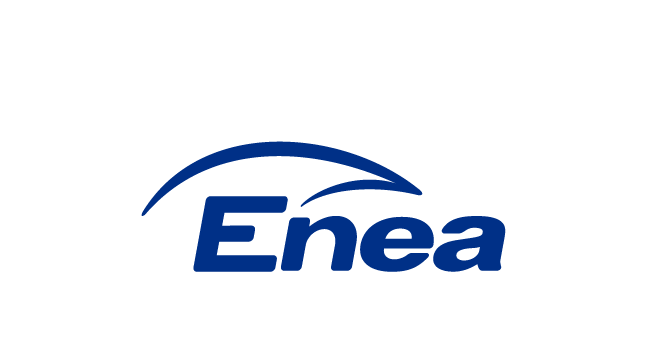 Enea Połaniec S.A.ogłasza przetarg niepubliczny i zaprasza do złożenia ofertyna wykonanie modernizacji systemu CCTVw Enea Połaniec S.A.wg następujących warunków:Przedmiot zamówienia: Modernizacja i rozbudowa systemu monitoringu technologicznego CCTV w Enea Połaniec S.A.Szczegółowy zakres Usług obejmuje załącznik ogłoszenia SIWZ:Terminy wykonania Usług:Terminy wykonania do 15.12.2019r.W  ofercie  należy  podać wynagrodzenie ryczałtowe za wykonanie prac określonych w  SIWZ.Ofertę należy złożyć  do dnia 04.10.2019 r. do godz. 15 00  na adres:Enea Połaniec S.A. Zawada 26, 28-230 Połaniec bud. F 12 kancelaria I-sze piętroOfertę należy umieścić w kopercie zabezpieczając jej nienaruszalność do terminu otwarcia ofert. Koperta powinna być zaadresowana wg poniższego wzoru:Enea Połaniec S.A.Biuro Zakupów  Materiałów i UsługZawada 2628-230 PołaniecAlicja Suchońz opisem: „Oferta w przetargu na Wykonanie modernizacji systemu CCTV w Enea Połaniec S.A” z dopiskiem nie otwierać.Opis przygotowania oferty.Ofertę należy złożyć na „formularzu oferty” – Załącznik nr 2 do ogłoszenia.Złożona oferta powinna być opatrzona pieczątką firmową oraz podpisana przez podmiot uprawniony do reprezentacji oferenta.Warunkiem dopuszczenia do przetargu jest dołączenie do oferty:oświadczenia oferenta o wypełnieniu obowiązku informacyjnego przewidzianego w art. 13 lub art. 14 RODO wobec osób fizycznych, od których dane osobowe bezpośrednio lub pośrednio pozyskał, którego wzór stanowi Załącznik nr 5 do Ogłoszenia.w przypadku, gdy oferent jest osobą fizyczną oświadczenia oferenta o wyrażeniu zgody na przetwarzanie przez Enea Połaniec S.A. danych osobowych, którego wzór stanowi Załącznik nr 6 do Ogłoszenia.Oferent ponosi wszelkie koszty związane ze sporządzeniem i przedłożeniem oferty.Oferent zobowiązany jest do zachowania w tajemnicy wszelkich poufnych informacji, które uzyskał od Zamawiającego w trakcie opracowywania oferty.Wykonawca zobowiązany jest do posiadania ubezpieczenia od odpowiedzialności cywilnej (OC) z tytułu prowadzonej działalności na kwotę nie niższą niż  5.000.000 zł.Zamawiający zastrzega sobie prawo do przyjęcia lub odrzucenia oferty w każdym czasie przed przekazaniem zamówienia do realizacji bez podania uzasadnienia, co nie skutkuje żadnym roszczeniami oferenta wobec zamawiającego.Zamawiający zastrzega sobie prawo do przeprowadzenia negocjacji, jeżeli żaden z Wykonawców w czasie aukcji nie wykonał żadnego postąpienia.Celem zabezpieczenia roszczeń Zamawiającego wynikających z nienależytego wykonania Umowy Wykonawca dostarczy Zamawiającemu Gwarancję Dobrego Wykonania w wysokości 5 % kwoty Wynagrodzenia umownego brutto, obowiązującą w okresie realizacji Umowy, liczonej od dnia rozpoczęcia realizacji usług do 30 dni po odbiorze końcowym oraz Gwarancję Usunięcia Wad w wysokości 5 % kwoty Wynagrodzenia umownego brutto (wraz z podatkiem VAT) Umowy, obowiązującą w okresie ustalonej gwarancji oraz 30 dni po zakończeniu okresu gwarancji.Zamawiający udzieli zamówienia  wybranemu oferentowi, zgodnie z ogłoszeniem i warunkami ustalonymi podczas ewentualnych negocjacji.Oferta powinna zawierać: wynagrodzenie ofertowe ryczałtowe wg Załącznika nr 1 do Formularza Oferty,warunki płatności.terminy wykonania,okres gwarancji,okres ważności oferty,potwierdzenie wykonania całego zaplanowanego zakresu zadania,wskazanie ewentualnych podwykonawców prac, z zakresem tych pozlecanych prac,referencje dla wykonanych usług o profilu będącym przedmiotem przetargu zgodnie z wymaganiami przedstawianymi w SIWZoświadczenia określone we wzorze formularza ofertowego, stanowiącego Załącznik nr 2 do OgłoszeniaKryterium oceny ofertOferty zostaną ocenione przez Zamawiającego w oparciu o następujące kryterium oceny:Bilans oceny ofert:  K= K1K1-Wynagrodzenie Ofertowe netto - znaczenie (waga) / 100%/(porównywana będzie Cena netto   nie zawierająca podatku VAT)Gdzie:Cn – wynagrodzenie najniższe z ocenianych Ofert/najniższa wartość oferty (netto),Co – wynagrodzenie ocenianej Oferty/wartość ocenianej oferty (netto).Aukcja elektronicznaPo dokonaniu oceny Ofert, w celu wyboru Najkorzystniejszej Oferty zostanie przeprowadzona aukcja elektroniczna, jeżeli złożone będą co najmniej 2 oferty niepodlegające odrzuceniu.Aukcja elektroniczna przeprowadzona zostanie zgodnie z warunkami określonymi w Załączniku Nr 3 do Ogłoszenia na platformie zakupowej eB2B.Aukcja elektroniczna jest jednoetapowa.Zamawiający zaprasza drogą elektroniczną do udziału w aukcji elektronicznej jednocześnie wszystkich wykonawców, którzy złożyli oferty niepodlegające odrzuceniu. Za dzień przekazania zaproszenia do udziału w aukcji elektronicznej  uważa się dzień wysłania zaproszenia z komputera Zamawiającego.W zaproszeniu do wzięcia udziału w aukcji elektronicznej Zamawiający poinformuje Wykonawców min. o:pozycji złożonych przez nich ofert i otrzymanej punktacji; zgodnie z warunkami określonymi w SIWZ;minimalnych wartościach postąpień składanych w toku aukcji elektronicznej;terminie otwarcia aukcji elektronicznej, terminie i warunkach zamknięcia aukcji elektronicznej;sposobie oceny ofert w toku aukcji elektronicznej; formule matematycznej, która zostanie wykorzystana w aukcji elektronicznej do automatycznego tworzenia kolejnych klasyfikacji na podstawie przedstawianych nowych cen lub wartości;Termin otwarcia aukcji elektronicznej nie może być krótszy niż 2 dni robocze od dnia przekazania zaproszenia.Aukcja elektroniczna może rozpocząć się dopiero po dokonaniu oceny ofert złożonych w postępowaniu w zakresie ich zgodności z treścią SIWZ oraz oceny punktowej dokonanej na podstawie kryteriów oceny ofert. W wyznaczonym terminie następuje otwarcie aukcji elektronicznej. Ofertami początkowymi są oferty złożone w postępowaniu przed wszczęciem aukcji elektronicznej.W toku aukcji elektronicznej wykonawcy za pomocą formularza umieszczonego na stronie internetowej https://aukcje.eb2b.com.pl, umożliwiającego wprowadzenie niezbędnych danych w trybie bezpośredniego połączenia z tą stroną, składają kolejne korzystniejsze postąpienia, podlegające automatycznej ocenie i klasyfikacji .System nie przyjmie postąpień niespełniających warunków określonych w niniejszym rozdziale, lub warunków określonych w Załączniku Nr 3 do Ogłoszenia oraz złożonych po terminie zamknięcia aukcji.Momentem decydującym dla uznania, że oferta Wykonawcy została złożona w terminie, nie jest moment wysłania postąpienia z komputera Wykonawcy, ale moment jego odbioru na serwerze i zarejestrowania przez System eB2B. W toku aukcji elektronicznej zamawiający na bieżąco przekazuje każdemu wykonawcy informację o pozycji złożonej przez niego oferty i otrzymanej punktacji najkorzystniejszej oferty. Do momentu zamknięcia aukcji elektronicznej informacje umożliwiające identyfikację wykonawców nie będą ujawniane.Każde postąpienie oznacza nową ofertę w zakresie, którego dotyczy postąpienie. Oferta Wykonawcy przestaje wiązać w zakresie, w jakim złoży on korzystniejszą ofertę w toku aukcji elektronicznej. Bieg terminu związania ofertą nie ulega przerwaniu.W przypadku gdy awaria systemu teleinformatycznego spowoduje przerwanie aukcji elektronicznej, zamawiający wyznacza termin kontynuowania aukcji elektronicznej na następny po usunięciu awarii dzień roboczy, z uwzględnieniem stanu ofert po ostatnim zatwierdzonym postąpieniu Zamawiający po zamknięciu aukcji wybiera najkorzystniejszą ofertę w oparciu o kryteria oceny ofert wskazanych w ogłoszeniu o zamówieniu, z uwzględnieniem wyników aukcji elektronicznej Zamawiający zamyka aukcję elektroniczną w terminie określonym w zaproszeniu do udziału w aukcji elektronicznej;jeżeli w ustalonym terminie nie zostaną zgłoszone nowe postąpienia;po zakończeniu ostatniego, ustalonego etapu.Po zamknięciu aukcji elektronicznej Wykonawcy muszą ponownie złożyć Formularz Oferty, stanowiący Załącznik nr 2 do ogłoszenia, z nową ceną uwzględniającą cenę zaoferowaną w trakcie aukcji elektronicznej, przy czym wszystkie pozycje w formularzu zostaną odpowiednio i proporcjonalnie zmienione. Wykonawcy składają formularze w terminie 3 dni od dnia, w którym zamknięto aukcję elektroniczną. Złożony formularz zostanie załączony do umowy zawartej z Wykonawcą, którego oferta została wybrana jako najkorzystniejsza. Jeżeli żaden z Wykonawców, których oferty nie podlegały odrzuceniu nie wziął udziału w aukcji elektronicznej, to Zamawiający przeprowadzi postepowanie i wybierze Wykonawcę na podstawie ofert złożonych w terminie określonym w pkt 4 Ogłoszenia.Do oferty należy dołączyć referencje określone w załączniku nr 1, poświadczone co najmniej 2 listami referencyjnymi.Umowa będzie zawarta zgodnie ze wzorem stanowiącym załącznik nr 4 do Ogłoszenia oraz Ogólnych Warunkach Zakupu usług Enea Połaniec S.A. Dostawca zobowiązany jest do stosowania Ogólnych Warunków Zakupu usług Enea Połaniec S.A. umieszczonych na stronie: https://www.enea.pl/pl/grupaenea/o-grupie/spolkigrupy-enea/polaniec/zamowieniaWymagania  Zamawiającego w zakresie  wykonywania   prac   na  terenie  Zamawiającego  zamieszczone są na stronie internetowej https://www.enea.pl/pl/grupaenea/o-grupie/spolki-grupy-enea/polaniec/zamowienia/dokumenty.  Wykonawca  zobowiązany  jest   do  zapoznania  się   z  tymi   dokumentami. Osoby odpowiedzialne za kontakt z oferentami ze strony Zamawiającego:w zakresie technicznym:Kazimierz SumaraStarszy Specjalista Automatyktel.: +48 15 865 69 61 lub +48 609 130 677email: kazimierz.sumara@enea.plw zakresie formalnym:Alicja SuchońStarszy Specjalista d/s Zakupówtel. +48 15 865 66 77; fax: +48 15 865 61 88email: alicja.suchon@enea.plPrzetarg prowadzony będzie na zasadach określonych w regulaminie wewnętrznym Enea Połaniec S.A. Zamawiający zastrzega sobie możliwość zmiany warunków przetargu określonych w niniejszym ogłoszeniu lub odwołania przetargu bez podania przyczyn.Załączniki:Załącznik  nr  1   do  ogłoszenia    - SIWZZałącznik  nr  2   do  ogłoszenia    -  Wzór oferty.Załącznik  nr  3    do  ogłoszenia   -  Aukcja elektroniczna- warunkiZałącznik  nr  4    do  ogłoszenia   -  Wzór umowy Załącznik nr 5 do ogłoszenia - Oświadczenie o wypełnieniu obowiązku informacyjnego,Załącznik nr 6 do ogłoszenia - Klauzula Informacyjna,Załącznik nr 7 do ogłoszenia - Oświadczenie o wyrażeniu zgody na przetwarzanie przez Enea Połaniec S.A. danych osobowych.Załącznik nr 1 do ogłoszenia Specyfikacja istotnych warunków zamówienia SIWZ „na wykonanie modernizacji i rozbudowy systemu monitoringu technologicznego CCTV w Enea Połaniec S.A.”PRZEDMIOT ZAMÓWIENIA   Modernizacja i rozbudowa systemu monitoringu technologicznego CCTV w Enea Połaniec S.A.SZCZEGÓŁOWY ZAKRES ROBÓT/ USŁUG OBEJMUJE:Wykonanie projektu technicznego w zakresie modernizacji urządzeń i układów  systemu monitoringu technologicznego CCTV, zabudowanego w budynku Nastawni Centralnej, obejmującego:modernizację (tylko i wyłącznie) Nastawni Centralnej z  uwzględnieniem doposażenia systemu w nowe elementy, a w tym:1)	urządzenia i system zarządzający VMS – system kompatybilny z istniejącym systemem MAX-1000,2)	urządzenia i system archiwizacji monitoringu CCTV - doposażenie systemu w nowe elementy tj. w nowy serwer z oprogramowaniem, rejestratory IP oraz enkodery, 3)	monitory i stacje robocze na stanowiskach operatorskich, systemu zarządzającego VMS, systemu,4)	Klawiatury Operatora CCTV w ilości 11 szt.,5)	rozbudowę sieci LAN w Nastawni Centralnej oraz wykonanie połączenia sieciowego do stanowiska dyżurnych eksploatacji urządzeń elektrycznych. Należy przewidzieć gniazda sieci LAN dla każdej z 11 stacji klienckich. Do zasilania stacji klienckich można wykorzystać obecnie istniejącą instalację elektryczną.  Należy przewidzieć dołożenie następnej szafy, gdyby nie wystarczyło miejsca w  2 szafach obecnego systemu CCTV na nastawni centralnej. Okablowanie sieci LAN ma być kategorii 5e. Natomiast do stanowisku dyżurnych eksploatacji urządzeń elektrycznych – kabel światłowodowy wielomodowy – ok .300 m, zakończony switchem. Należy przewidzieć Switch’e w ilości wystarczającej dla podłączenia wszystkich urządzeń.techniczne uzasadnienie, na bazie którego wykonano analizę i dobór elementów systemu, które pozwolą na uzyskanie akceptowalnego przez Zamawiającego poziomu monitorowania obiektów.Uzgodnienie z Zamawiającym wykonanego przez Wykonawcę projektu technicznego.Dostawę wszystkich urządzeń, elementów i materiałów koniecznych do montażu i zmiany konfiguracji istniejącego systemu CCTV.Wykonanie koniecznych tras kablowych, ułożenie kabli.Wykonanie wszystkich podłączeń mechanicznych i elektrycznych.Dostawa, zabudowa i wpięcie: serwera z nowym oprogramowaniem VMS.enkoderów wideo dla 99 kamer analogowych (7 enkoderów 16 kanałowych, lub 13 enkoderów 
8 kanałowych).dwóch rejestratorów cyfrowych, kompatybilnych z nowym systemem VMS, rejestrujących obraz ze 128 kamer, z możliwością dalszej rozbudowy tego układu. Wykonanie przekonfigurowania istniejącego systemu.Uruchomienie, konfigurację nowego systemu VMS i potwierdzenie w testach prawidłowości jego działania.Wykonanie badań pomontażowych wraz z badaniami ochrony przeciwporażeniowej - sporządzenie protokołów. Demontaż i przeprowadzenie utylizacji zdemontowanych części instalacji.Opracowanie KKS dla instalacji i jej elementów zgodnie z przyjętymi standardami obiektów.Wykonanie i zamontowanie oznaczeń i opisów dla zainstalowanych urządzeń.Przeprowadzenie szkolenia pracowników z zakresu obsługi i eksploatacji systemu -  szkolenie teoretyczne (z zagwarantowaniem pisemnych materiałów szkoleniowych) i praktyczne na obiekcie Zamawiającego.DOKUMENTACJA TECHNICZNA.	Dokumentacja powinna być kompletna z punktu widzenia celu jakiemu ma służyć i zawierać wszystkie niezbędne branże.projekt techniczny, oraz uzyskanie wymaganych uzgodnień - 2 egz. wersja papierowa w segregatorach + 2 x wersja elektroniczna na płytach CD/DVD,dokumentacja powykonawcza systemu - techniczna i jakościowa (wersja papierowa 3 egz. w segregatorach oraz wersja elektroniczna na CD/DVD - 3 szt., w tym jedna w wersji edytowalnej).ZAŁOŻENIA I WARUNKI TECHNICZNE DLA PRAWIDŁOWEJ REALIZACJI ZADANIAPrzez modernizację układów CCTV, objętą niniejszym Przedmiotem Zamówienia należy rozumieć,  rozwinięcie funkcjonującego u Zamawiającego analogowego systemu  video MAX-1000, z zachowaniem możliwości sterowania elementami części analogowej, zabudową nowego serwera z oprogramowaniem i rejestracją obrazu z kamer wyszczególnionych w Załączniku nr 1 od SIWZ oraz wymianą stacji roboczych oraz monitorów zlokalizowanych na nastawni centralnej.System monitoringu technologicznego CCTV musi zapewniać:pełną kompatybilność z obecnie zainstalowanym systemem MAX-1000,pełne zachowanie zaimplementowanej wcześniej funkcjonalności,możliwość rozbudowy o nowe kamery cyfrowe. W ramach modernizacji system CCTV Wykonawca powinien uwzględnić wymianę urządzeń  wizyjnych na nw. stanowiskach pracy: 	Operatora nastawni blokowej bloków 1÷2 – 1 monitor 50” + stojak 1 kpl. + stacja robocza 1 kpl.	Operatora nastawni blokowej bloków 3÷4 – 1 monitor 50” + stojak 1 kpl. + stacja robocza 1 kpl.Operatora nastawni blokowej bloków 5÷6 – 1 monitor 50” + stojak 1 kpl. + stacja robocza 1 kpl.Operatora nastawni blokowej bloków 7÷9 – 1 monitor 50” + stojak 1 kpl. + stacja robocza 1 kpl.Operatora nastawni ciepłowniczej – 1 monitor 32”  + stojak 1 kpl. + stacja robocza 1 kpl.Młodszego Dyżurnego Inżyniera Ruchu – 2 monitory 50” + stojak 4 kpl. + stacja robocza 2 kpl.Operatora urządzeń pozablokowych – 2 monitory 50” + stojak 4 kpl. + stacja robocza 2 kpl.Stanowisko dyżurnych eksploatacji urządzeń elektrycznych - 1 monitor 32” + stacja robocza 1 kpl.Stanowisko administratora -  1 monitor 50” + stacja robocza 1 kpl.Do systemu ma być podłączone łącznie 11 stacji klienckich jednocześnie użytkowanych, przy czym stacja kliencka powinna umożliwiać obsługę co najmniej 4 monitorów.System musi być zaprojektowany i zabudowany zgodnie z wytycznymi producenta systemu lub jego autoryzowanego przedstawiciela. Projekt powinien zawierać informację dotyczącą możliwości zwizualizowania kamer oraz wejścia/wyjścia alarmowe kamer w miejscach ich instalacji na planach sytuacyjnych oraz na planszach zbiorczych. Operator ma mieć możliwość przełączenia obrazu z kamer poprzez klikniecie np. na piktogramy kamer umieszczone na planach sytuacyjnych (architektonicznych).W projekcie technicznym należy ująć włączenie do zmodernizowanego systemu CTTV kamer analogowych wymienionych w Załącznik nr 1 od SIWZ.Wymagania techniczne dla serwerów rejestrujących i stacji roboczych:Serwery rejestrujące muszą posiadać wewnętrzne macierze dyskowe zapewniające zapis materiału wideo ze wszystkich kamer (z zapasem 30%) przez okres 30 dni i przy założeniu zapisu co najmniej 20 klatek na sekundę z każdej kamery. Dla 99 kamer o rozdzielczości D1 (720x576), przy założeniu transferu danych na poziomie 2 Mbps z jednej kamery, dla okresu 30 dni z uwzględnieniem zapasu 30 %, daje to 90 TB pojemności dla macierzy dyskowej.	System nie może mieć ograniczeń pojemności zapisu i musi pozwalać na rozbudowę pojemności zapisu do co najmniej 2000 TB.Serwery należy połączyć w jeden klaster (site) z poziomu oprogramowania zarządzającego (VMS). Liczba serwerów i pojemność ich macierzy dyskowych musi wynikać z odpowiednich obliczeń przedstawionych w projekcie technicznym.Wymagane parametry serwera rejestrującego:Płyta główna 2-procesorowa z obsługą do 1TB RAMProcesor Intel® Xeon® E5-2603v4 lub wydajniejszy co najmniej 16 GB pamięci RAMSystem operacyjny Windows 10 Professional 64-bit lub Windows Server 2012 64-bitCo najmniej 4 porty sieciowe Gigabit Ethernet (1000Base-T)Zintegrowana karta graficzna2 dyski SSD, każdy o pojemności co najmniej 240GB w konfiguracji RAID 1 na system operacyjny i oprogramowanie zarządzająceOdpowiednia liczba zatok na dyski hot-swap 3,5”Wewnętrzna przestrzeń dyskowa złożona z odpowiedniej ilości serwerowych dysków twardych 3,5” w konfiguracji „RAID 5 + hot spare” przystosowanych do pracy ciągłej 
w macierzachZintegrowany sprzętowy kontroler RAID z 2 GB cacheRedundantny zasilaczMontaż w szafie rack 19”Warunki gwarancji: 3 lata gwarancji producenta realizowanej w miejscu instalacji sprzętu (on-site), z czasem naprawy „Next Business Day”.Wymagane parametry stacji roboczej do obsługi 4 monitorów:Obudowa typu desktop/towerSystem operacyjny system operacyjny Microsoft Windows Embedded Standard 7 lub Windows 10 Professional (64-bit) lub nowszyProcesor Intel® Core™ i5-6600 lub wydajniejszyPamięć RAM DDR4 8 GB lub więcej2 interfejsy sieciowe Gigabit Ethernet RJ-45 port (1000Base-T)4 cyfrowe wyjścia wideo (jedna lub dwie karty graficzne z łącznie czterema wyjściami)Napęd optyczny DVD-RWKlawiatura USBMyszka USBMożliwość wyświetlania do 72 strumieni wideo jednocześnieBezpłatny dostęp do najnowszych sterowników i uaktualnień na stronie producenta zestawu.Wymagane certyfikaty i standardy: UL, cUL. CE, RCM, CCC, EAC, VCCI, KC, BSMI, NRCS, RoHS, SVHCWarunki gwarancji: 3 lata gwarancji producenta realizowanej w miejscu instalacji sprzętu (on-site), z czasem naprawy „Next Business Day”.Wymagania dla oprogramowania zarządzającego VMS (Video Management System):Zastosowana platforma VMS musi być rozwiązaniem w pełni otwartym, wspierającym nie tylko różnorodne kamery, ale również musi posiadać możliwość integracji specjalistycznych kamer np. termowizyjnych. Ponadto platforma musi być w pełni zgodna z otwartym standardem ONVIF (w tym Profile S), jak również musi posiadać pakiet deweloperski SDK w celu integracji z innymi systemami bezpieczeństwa. Ponadto, system zastosowany CCTV nie może posiadać polityki licencyjnej opartej o kosztowe dołączanie kolejnych stanowisk oglądowych tj. rozbudowa systemu o 1 kolejną stację oglądową nie może wiązać się z koniecznością zakupu licencji oprogramowania w tym zakresie.Wymagania w zakresie licencjonowania systemu:Oprogramowanie musi posiadać czytelną, prostą politykę licencjonowania opartą o klucze licencyjne z możliwością ich grupowania w celu optymalizacji kosztowej dla użytkowników końcowych; Oprogramowanie musi opierać się o licencjonowanie dostępu (możliwości podłączenia) kamer wideo lub innych źródeł wideo o specyfice szczegółowo opisanej w dalszej części wymagań;Oprogramowanie musi być skalowalne od jednego klienta, serwera i kamery do setek klientów, serwerów i kamer;Oprogramowanie musi posiadać elastyczną, skalowalną – co najmniej 2 stopniową skalę (wersję) funkcjonalności oprogramowania, z możliwością migracji do wyższej wersji 
z niższej (mniejszej liczby funkcjonalności);Oprogramowanie musi udostępniać pakiet SDK w celu integracji z rozwiązaniami trzecimi;Oprogramowanie musi posiadać możliwość nieodpłatnego dostępu do systemu poprzez aplikację kliencką opartą o przeglądarkę internetową;Rozbudowa systemu musi być możliwa w każdej chwili nawet o pojedynczą kamerę (licencję);Licencje muszą fluktuować w ramach danej grupy serwerów  tworzących dany system 
tj. nie mogą być przydzielone do konkretnego serwera, a muszą być dedykowane dla całej instalacji (jako jednego obiektu).Podstawowe wymagania dla aplikacji serwerowejAplikacja serwerowa nie może być ograniczona pod względem producenta sprzętu na którym ma pracować, a jedynie parametrami technicznymi i wydajnościowymi umożliwiającymi jej poprawne, płynne i nieprzerwane wykorzystanie;Otwarta architektura klient-serwer pozwalająca na podłączenie do systemu nielimitowanej liczby nowych urządzeń;Oprogramowania serwera i klienta muszą posiadać możliwość instalacji i uruchamiania na jednej, wspólnej maszynie, jak również na oddzielnych maszynach;Możliwość nagrywania obrazu z co najmniej 128 kamer na jednym serwerze;Wsparcie dla kamer sieciowych obsługujących powszechnie stosowane kompresje H.264, MJPEG, MPEG4;Obsługa kamer wysokich rozdzielczości (kamer megapikselowych) do 16 Mpix włącznie;Obsługa kamer producentów trzecich w oparciu o standard ONVIF; Obsługa kamer multisensorycznych – wieloprzetwornikowych;Oprogramowanie musi zapewniać szybkość nagrywania do 100 klatek na sekundę 
(z jednej kamery) włącznie;Oprogramowanie musi zapewniać możliwość grupowania wszystkich serwerów w celu zapewnienia ciągłości pracy systemu na wypadek awarii któregoś z nich – dane 
o użytkownikach, ich aktywności  zdarzeniach, alarmach pozostają niezmienione, nie ulegają utracie w sytuacji awarii któregoś serwera w sieci – grupie (klastrze);Ustawienia rejestracji z indywidualnie (dla każdej rejestrowanej kamery) dobranymi parametrami zapisu;Ustawienia parametrów rejestracji: ilość klatek/s, rozdzielczość, jakość kompresji przynajmniej 10 poziomów kompresji w tym wizualnie bezstratną;Oprogramowanie musi zapewnić opcję nagrywania „buforowego” przed zdarzeniem 
i nagrywania po zdarzeniu;Oprogramowanie musi zapewnić opcję zapisu ramki referencyjnej w przypadku braku zdarzeń w polu widzenia kamery;	Oprogramowanie musi posiadać możliwość automatycznego kasowania najstarszych kopii zapasowych w przypadku wyczerpania się miejsca do zapisu nowych kopii zapasowych.Oprogramowanie musi posiadać możliwość rejestracji strumieni audio i wideo w oparciu 
o harmonogram nagrywania, który można określić indywidualnie dla każdego źródła wideo. Harmonogram musi zawierać obsługę następujących parametrów: szablon nagrywania, nagrywanie ciągłe, nagrywanie wykorzystujące detekcję ruchu, nagrywanie zdarzeń aktywacji wejść cyfrowych, nagrywanie zdarzeń alarmowych, nagrywanie zdarzeń transakcji POS, nagrywanie zdarzeń rozpoznania numerów rejestracyjnych, kalendarz dobowy i tygodniowy;Możliwość dodatkowego zaimplementowania narzędzi (algorytmów) inteligentnej analizy obrazu (np. rozpoznawania tablic rejestracyjnych, analiza ruchu osób i pojazdów);Oprogramowanie musi zapewnić możliwość planowania kopii zapasowych z nagraniami wideo i zdarzeń do folderu lokalnego lub na zmapowany dysk sieciowy;Oprogramowanie musi umożliwiać nagrywanie pierwszego lub drugiego lub trzeciego strumienia wideo z danego źródła wideo;Oprogramowanie musi umożliwiać wysyłanie do aplikacji klienckiej drugiego strumienia 
w sytuacji wyświetlania obrazu wideo w podziale większym niż 1x1 w celu optymalizacji pasma transmisji pomiędzy aplikacją serwerową i kliencką;Oprogramowanie musi być dostępne w co najmniej następujących językach: polski, angielski, francuski, niemiecki, rosyjski, System nie może mieć ograniczeń pojemności zapisu i musi pozwalać na rozbudowę pojemności zapisu do co najmniej 2000 TB;Oprogramowanie musi umożliwiać aktualizację do najnowszej wersji bez konieczności odinstalowywania poprzedniej wersji;Oprogramowanie musi zapewniać jednoczesną archiwizację obrazu i jego odtwarzanie na wielu stanowiskach oglądowych w tym samym czasie;Oprogramowanie musi zapewnić możliwość ustawienia limitu maksymalnego pasma dla danych przesyłanych z aplikacji serwerowej do aplikacji klienckiej;		Oprogramowanie musi zapewniać możliwość aktualizacji jednocześnie wszystkich serwerów pracujących w danej sieci z poziomu stacji klienckiej o uprawnieniach administracyjnych;Oprogramowanie musi zawierać usługę, która pozwala podłączyć urządzenia mobilne do  systemu. Mobilna aplikacja kliencka musi być obsługiwana przez urządzenia mobilne 
z systemami Android i iOS (Apple);Oprogramowanie musi zapewnić możliwość automatycznego logowania się użytkownika do grupy serwerów (klastra);Oprogramowanie musi zapewniać możliwość automatycznego wylogowania użytkownika z grupy serwerów (klastra), gdy aplikacja kliencka nie jest używana przez zdefiniowany czas;Funkcjonalności wspomagające zarządzanie systememOprogramowanie musi posiadać:dedykowaną aplikację do automatycznej (odroczonej) archiwizacji (backup’u) i eksportu danych wideo z wybranych kamer. Musi istnieć możliwość wyboru przedziału czasowego (z dokładnością do 1 sekundy) archiwizowanego/eksportowanego materiału, czasu uruchomienia automatycznej archiwizacji lub eksportu (z dokładnością do 1 sekundy), formatu eksportu i docelowego miejsca (ścieżki);dedykowaną aplikację do korelacji alarmów w celu minimalizacji liczby alarmów fałszywych. Aplikacja musi umożliwiać co najmniej:pobieranie listy alarmów z serwerów;przypisywanie alarmów do grup;definiowanie korelacji alarmów z poszczególnych grup;definiowanie czasu odstępu pomiędzy wystąpieniem alarmów z poszczególnych grup;przegląd wystąpień alarmów z poszczególnych grup w czasie rzeczywistym;dla alarmu skorelowanego uzyskanie obrazu wideo na żywo i z nagrania sprzed 10 sekund przed korelacją alarmów;czyszczenie listy alarmów skorelowanych.dedykowaną aplikację do kasowania automatycznie zatwierdzonych (auto-acknowledged) alarmów. Po skasowaniu alarmów tego typu nadal musi istnieć możliwość ich późniejszego wyszukania i odtworzenia w systemie.dedykowaną aplikację do zarządzania maskami prywatności na kamerach, umożliwiającą co najmniej:pobieranie listy kamer z serwerów;pobieranie klatki referencyjnej z wybranej kamery;definiowanie wielkości i pozycji maski prywatności;zaznaczanie dowolnej liczby kamer do założenia/usunięcia maski prywatności;zaznaczenie / odznaczenie wszystkich kamer;zaznaczenie wszystkich kamer ze zdefiniowaną maską;filtrowanie listy kamer (ze zdefiniowaną maską lub bez maski);zapamiętywania ostatnio zdefiniowanych masek.dedykowaną aplikację do automatycznego (według ustalonego harmonogramu) pobierania logów bezpośrednio z wybranych kamer.Szczegółowe funkcjonalności aplikacji serwerowejOprogramowanie powinno:zawierać bazę danych do przechowywania informacji o alarmach nie wymagającą dodatkowej, płatnej licencji,posiadać możliwość współpracy z płatną wersją bazy SQLprzechowywać w bazie danych informacje o operatorach systemu i ich uprawnieniach,przechowywać w bazie danych informacje o aktywności operatorów systemu,współpracować z klawiaturami operatorskimi podłączanymi do serwera zarządzającegopoprzez RS232 lub Ethernet,nadzorować współpracujące rejestratory i serwery zapisuumożliwiać sterowanie przełączaniem w krosownicy analogowej video o co najmniej 128 wejściach i 32 wyjściach,umożliwiać rozbudowane przydzielanie uprawień operatorom systemu przy czym uprawienia każdego operatora mogą być dostosowywane indywidualnie, niezależnie od grupy użytkowników do której należy.Funkcjonalności aplikacji klienckiejStacja kliencka powinna umożliwiać obsługę co najmniej 4 monitorów, przy czym:Każdy monitor każdej stacji klienckiej może stanowić części ściany wizyjnej systemu a jego zawartość wyświetlania może być sterowana przez użytkownika dowolnej stacji klienckiej 
w systemie - zależnie od uprawień tego użytkownika.Oprogramowanie musi umożliwiać ograniczenie możliwości zalogowanie się użytkownika 
w systemie tylko do określonych stacji klienckich i klawiatur operatorskich.Posiadać funkcję ograniczającą szybkość wyświetlania obrazu na monitorze stacji operatora jeśli dany obraz z kamery nie jest zaznaczony przez operatora,Posiadać możliwość przyporządkowania do każdej kamery – kamery głównej – co najmniej 12 innych kamer, których obraz można przywołać do wyświetlania automatycznie wskazując tylko kamerę główną,Umożliwiać tworzenie i zapamiętywanie do późniejszego wywołania podziały ekranowe 
z kamerami. Podziały mogą być dostępne dla wszystkich operatorów systemu (podziały publiczne) lub tylko dla tworzącego je operatora (podziały prywatne),Posiadać wbudowany interfejs przesyłania między operatorami powiadomień tekstowych wraz 
z odnośnikami do podglądu na żywo lub nagrań na jakie operatorzy chcą sobie zwrócić uwagę. Posiadać możliwość wyszukiwania i odtwarzania nagrań z momentów czasowych oznaczonych znacznikiem tekstowym wprowadzonym przez uprawionego operatora.Wymagania stawiane konfiguracji systemuKonfiguracja systemu powinna umożliwiać:wyświetlanie obrazów w panelu głównym,jednoczesne wyświetlanie obrazu z tej samej kamery na żywo i z odtworzenia na sąsiadujących panelach pola wyświetlania obrazów,wyświetlanie podziałów ekranowych: od podziału 1x1 do podziału 8x8 (64 kamery) włącznie,płynnie przejście do odtwarzania nagrań z określonych kamer i sterowanie nim pozostając w oknie podglądu na żywo,przyporządkowanie do każdej kamery – kamery głównej – co najmniej 12 innych kamer, których obraz można przywołać do wyświetlania automatycznie wskazując tylko kamerę główną,tworzenie i zapamiętywanie do późniejszego wywołania podziały ekranowe z kamerami. Podziały mogą być dostępne dla wszystkich operatorów systemu (podziały publiczne) lub tylko dla tworzącego je operatora (podziały prywatne).Ustawianie parametrów pracy kamerSystem zapisu wideo powinien umożliwiać konfigurację strumieni wideo z kamer w zakresie liczby klatek, rozdzielczości, przepustowości bitrate) – dla wszystkich strumieni z kamer wykorzystywanych przez system oraz czasu przechowywania nagrań z każdej kamery niezależnie.Sterowanie kamerami PTZSystem zarządzania obrazem musi posiadać dedykowany proces systemowy odpowiedzialny za przesyłanie sterowania oraz zarządzanie priorytetami sterowania operatorów w celu minimalizacji opóźnień sterowania. Sterowanie powinno odbywa się z wykorzystaniem myszki na ekranie stacji klienckiej oraz z klawiatury, która komunikuje się bezpośrednio z serwerem systemu (nie jest podłączana do stacji klienckiej). Oprogramowanie powinno również zapewniać minimalne opóźnienia między rozpoczęciem sterowania kamerą PTZ przez operatora, a zmianą obrazu na monitorze tego operatora i posiadać zdolność do określania priorytetów operatorów systemu do sterowania kamerami.Szczegółowe wymagania dotyczące analizy wideoAnaliza obrazu powinna legitymować się certyfikatem iLIDS, być oprogramowaniem dla komputera PC pracującym wyłącznie w oparciu o dostarczany obraz (strumień obrazu) i posiadać w swoim zakresie scenariusze analizy wymienione w Załączniku nr 2 do SIWZ.Wymagania w zakresie administracji systememOprogramowanie powinno:zawierać bazę danych do przechowywania informacji o alarmach nie wymagającą dodatkowej, płatnej licencji,przechowywać w bazie danych informacje o operatorach systemu i ich uprawnieniach,przechowywać w bazie danych informacje o aktywności operatorów systemu,umożliwiać rozbudowane przydzielanie uprawień operatorom systemu przy czym uprawienia każdego operatora mogą być dostosowywane indywidualnie, niezależnie od grupy użytkowników do której należy,generować raporty o aktywności i działaniach operatorów i umożliwiać zapis do formatów .pdf, .xls, .doc, .rtf, .rptEksport materiału wideoEksport materiału wideo powinien odbywać się do formatu .wmv z nałożeniem informacji o dacie i czasie. Wyeksportowane nagranie będzie można odtworzyć na dowolnym komputerze z systemem Windows.Wyszukiwanie zdarzeńOprogramowanie powinno umożliwiać wyświetlanie alarmów zgłaszanych przez kamery i rejestratory na żywo w dedykowanym oknie alarmów z możliwością wywołania obrazu z kamery z alarmem oraz ich wyszukiwanie po przez wybór:urządzenia, które alarm zgłosiło,rodzaju alarmu lub zdarzenia,zakresu czasowego.Oprogramowanie powinno też mieć możliwość wyszukiwania i odtwarzania nagrań z momentów oznaczonych znacznikiem tekstowym wprowadzonym przez uprawnionego operatora.Alarmowanie i obsługa alarmówOprogramowanie powinno:umożliwiać wyświetlanie alarmów zgłaszanych przez kamery i rejestratory na żywo 
w dedykowanym oknie alarmów,posiadać zdolność przyjmowania i wyświetlania alarmów z zewnętrznego systemu analizy obrazu oraz detekcji ruchu z kamer IP,posiadać funkcję programowej detekcji ruchu tj. ze strumienia wideo,umożliwiać przydzielanie uprawień do odbierania alarmów operatorom systemu,posiadać możliwość definiowania makrodefinicji alarmowych umożliwiających systemowi wykonanie automatycznych operacji związanych z wyświetlaniem obrazu w systemie CCTV po wykryciu alarmu lub naciśnięciu przez operatora wybranych klawiszy na klawiaturze,umożliwiać wyszukiwanie alarmów oraz zdarzeń i towarzyszących im nagrań,posiadać funkcję odtwarzania zdarzenia w taki sposób, że jednocześnie odtwarzane jest nagranie przed momentem wstąpienia alarmu, z momentu alarmu oraz po wystąpieniu alarmu.Tworzenie reguł reakcji systemuOprogramowanie powinno posiadać możliwość definiowania makrodefinicji alarmowych umożliwiających systemowi   wykonanie automatycznych operacji związanych z wyświetlaniem obrazu w systemie po wykryciu alarmu lub naciśnięciu przez operatora wybranych klawiszy na klawiaturze.Wymagania stawiane monitoromNależy stosować monitory do pracy ciągłej – 24h na dobę 7 dni w tygodniu o minimalnych parametrach:Rozdzielczość: 			1920 x 1080Liczba wyświetlanych kolorów: 		16,7 mlnCzas reakcji matrycy: 			3 ms (GTG)Jasność: 				350 cd/m2Kontrast: 				3000:1Kąt widzenia: 				(H)178° x (V)178°System musi zostać zainstalowany przez firmę posiadającą certyfikat potwierdzający przeszkolenie 
w zakresie montażu i serwisu urządzeń systemu wydany przez producenta systemu lub jego autoryzowanego przedstawiciela.Wszystkie urządzenia, materiały podstawowe, materiały pomocnicze oraz sprzęt niezbędny dla bezpiecznej realizacji prac obiektowych na terenie Zamawiającego zapewnia Wykonawca, który  ponosi wszystkie koszty w tym zakresie.materiały, urządzenia, jakie mają zastosowanie do robot muszą być nowe, nieużywanewraz z dostawą należy przekazać DTR-ki, dokumentację dopuszczeniową (certyfikaty, deklaracje).Złom metali i kabli stanowi własność Zamawiającego i należy go przekazać do magazynu wskazanego przez Zamawiającego. Pozostałe odpady Wykonawca zagospodaruje na swój koszt.Transport technologiczny materiałów oraz złomu należy do zakresu Wykonawcy, zgodnie z zasadami obowiązującymi na terenie Enea Połaniec S.A.WARUNKI ORGANIZACYJNE DLA PRAWIDŁOWEJ REALIZACJI ZADANIA.Podczas wykonywania prac na terenie Enea Połaniec S.A., Wykonawcę obowiązują aktualne przepisy wewnętrzne Zamawiającego, a w tym instrukcja organizacji bezpiecznej pracy w Enea Połaniec S.A., Instrukcja ochrony przeciwpożarowej oraz przepisy w zakresie ochrony środowiska naturalnego, z którymi Wykonawca jest zobowiązany zapoznać się na etapie przed złożeniem ostatecznej oferty cenowej.Do obowiązków Zamawiającego należy:Bieżąca współpraca z projektantami, bezzwłoczne udzielanie informacji oraz udział w wizjach lokalnych związanych z realizowanym zadaniem,Udostępnianie posiadanej dokumentacji technicznej i budowlanej,Konsultowanie proponowanych rozwiązań technicznych,Do obowiązków Wykonawcy należy w szczególności:Skierowanie do wykonywania prac na terenie Enea Połaniec S.A. pracowników o wymaganych kwalifikacjach zawodowych, spełniających wymagania określone w aktualnej instrukcji organizacji bezpiecznej pracy obowiązującej u Zamawiającego. Dostarczenie wymaganych instrukcją organizacji bezpiecznej pracy w Enea Połaniec S.A., dokumentów zarówno na etapie składania oferty (dokument Z-7) jak i przed rozpoczęciem prac na obiektach w  Enea Połaniec S.A (dokumenty Z-1, Z-2, Z-8), w wymaganych terminach.GWARANCJEWymagany przez Zamawiającego okres gwarancji na dostarczone komponenty systemu CCTV i wykonane prace powinien wynosić minimum 24 miesiące licząc od daty odbioru końcowego.Wymagane są następujące warunki gwarancji:   2.1.  Przystąpienie do usuwania wad; w ciągu 48 godzin od daty zawiadomienia,   2.2. W razie ujawnienia wad w okresie gwarancji, okres gwarancji zostanie przedłużony o czas ich
         usuwania.WYNAGRODZENIE I WARUNKI PŁATNOŚCI:Wynagrodzenie  ryczałtowe za cały zakres realizacji usługi, które musi obejmować : wszystkie koszty wykonania prac, w szczególności: koszty robocizny, koszty dostaw urządzeń oraz materiałów, koszty utylizacji odpadów powstałych podczas wykonywania prac, koszty pracy sprzętu i transportu, koszty ogólne i zysk.Nie zakładamy  podziału przedmiotu na odrębne przedmioty rozliczeń i odbioru/płatności na etapy.TERMINY  WYKONANIA USŁUGI: 1.	Planowany termin realizacji: do 15.12.2019r.ORGANIZACJA REALIZACJI PRACOrganizacja i wykonywanie prac na terenie Elektrowni odbywa się zgodnie z Instrukcją Organizacji Bezpiecznej Pracy (IOBP) dostępna na stronie:. https://www.enea.pl/pl/grupaenea/o-grupie/spolki-grupy-enea/polaniec/zamowienia/dokumentyWarunkiem dopuszczenia do wykonania prac jest opracowanie szczegółowych instrukcji bezpiecznego wykonania prac przez Wykonawcę.Na polecenie pisemne prowadzone są prace tylko w warunkach szczególnego zagrożenia, zawarte w IOBP, pozostałe prace prowadzone są na podstawie Instrukcji Organizacji Robót (IOR) opracowanej przez Wykonawcę i zatwierdzonej przez Zamawiającego.Dokumenty wymienione w pkt. 4.1- Dokumentu związanego nr 4 do I/DB/B/20/2013 należy przedłożyć Zamawiającemu na dwa tygodnie przed planowanym terminem rozpoczęcia robót.Zatwierdzone przez organizację Wykonawcy, dokumenty wymienione w pkt. 4.2 należy przedłożyć Zamawiającemu na siedem dni  przed planowanym terminem rozpoczęcia robót.Wykonawca jest zobowiązany do przestrzegania zasad i zobowiązań zawartych w IOBP. Wykonawca jest zobowiązany do zapewnienia zasobów ludzkich i narzędziowych. Wykonawca będzie uczestniczył w spotkaniach koniecznych do realizacji, koordynacji i współpracy.Wykonawca  zabezpieczy:niezbędne wyposażenie, a także środki transportu nie będące na wyposażeniu instalacji oraz 
w dyspozycji Zamawiającego, konieczne do wykonania Usług, w tym specjalistyczny sprzęt  oraz  pracowników z wymaganymi uprawnieniami;Wykonawca jest zobowiązany do utylizacji wytworzonych odpadów. Wykonawca  będzie wykonywał roboty/świadczył Usługi zgodnie z:Ustawą Prawo budowlane,Ustawą o dozorze technicznym,Ustawą Prawo ochrony środowiska,Ustawą o odpadach,Zaleceniami i wytycznymi korporacyjnymi  GK ENEA.MIEJSCE ŚWIADCZENIA USŁUGStrony uzgadniają, że miejscem świadczenia Usług będzie teren Elektrowni Zamawiającego w Zawadzie 26, 28-230 Połaniec. RAPORTY I ODBIORYDokumentacja wymagana przez Zamawiającego.REGULACJE PRAWNE,PRZEPISY I NORMYWykonawca będzie przestrzegał polskich przepisów prawnych łącznie z instrukcjami i przepisami wewnętrznych Zamawiającego takich jak dotyczące przepisów przeciwpożarowych i ubezpieczeniowych.Wykonawca ponosi koszty dokumentów, które należy zapewnić dla uzyskania zgodności z regulacjami prawnymi, normami i przepisami (łącznie z przepisami BHP).Obok wymagań technicznych, należy przestrzegać regulacji prawnych, przepisów i norm, które wynikają 
z ostatnich wydań dzienników ustaw i dzienników urzędowych.  REFERENCJEReferencje dla wykonanych usług o profilu zbliżonym do usług będących przedmiotem przetargu (w czynnych obiektach przemysłowych), potwierdzające posiadanie przez oferenta co najmniej 5-letniego doświadczenia, poświadczone co najmniej 2 listami referencyjnymi, (które zawierają kwoty z umów) dla realizowanych usług o wartości łącznej nie niższej niż 500 000 zł netto.WIZJA  LOKALNA Zamawiający  przewiduje  wizję  lokalną  w  miejscu  planowanych robót w terminie ustalonym przez Strony.Przed dokonaniem wizji lokalnej, koniecznym jest złożenie dokumentu Z-1A i odbycie szkolenia BHP 
w siedzibie Zamawiającego.Warunkiem koniecznym do złożenia oferty jest zapoznanie się z lokalizacją robót/usług oraz zakresem 
i złożenie potwierdzenia dokonania wizji lokalnej. WARUNKI DOPUSZCZENIA DO PRZETARGUWarunkiem dopuszczenia do przetargu jest dołączenie do oferty:oświadczenia oferenta o wypełnieniu obowiązku informacyjnego przewidzianego w art. 13 lub art. 14 RODO wobec osób fizycznych, od których dane osobowe bezpośrednio lub pośrednio pozyskał, którego wzór stanowi załącznik do ogłoszenia,w przypadku gdy oferent jest osobą fizyczną oświadczenia oferenta o wyrażeniu zgody na przetwarzanie przez Enea Połaniec S.A. danych osobowych, którego wzór stanowi załącznik do ogłoszenia,integralną częścią ogłoszenia jest klauzula informacyjna wynikająca z obowiązku informacyjnego Administratora (Enea Połaniec S.A.) stanowiąca Załącznik  do ogłoszenia. ZAŁĄCZNIKI DO SIWZ:Wzory dokumentów;Z-1-A; Z-1; Z-2 Załącznik nr 1 do SIWZ – Wykaz kamer zabudowanych na obiektach Elektrowni, które powinny być ujęte w realizacji ZamówieniaZałącznik nr 2 do SIWZ – Wykaz scenariuszy do analizy wideoDOKUMENTY WŁAŚCIWE DLA ENEA POŁANIEC S.AOgólne Warunki Zakupu UsługInstrukcja Ochrony PrzeciwpożarowejInstrukcja Organizacji Bezpiecznej PracyInstrukcja Postepowania w Razie Wypadków i Nagłych ZachorowańInstrukcja Postępowania z OdpadamiInstrukcja Przepustkowa dla Ruchu materiałowegoInstrukcja Postępowania dla Ruchu Osobowego i PojazdówInstrukcja w Sprawie Zakazu Palenia TytoniuZałącznik do Instrukcji Organizacji Bezpiecznej Pracy-dokument związany nr 4 Zmiana adresu dostarczania dokumentów zobowiązaniowychDostępne na stronie internetowej Enea Połaniec S.A. pod https://www.enea.pl/pl/grupaenea/o-grupie/spolki-grupy-enea/polaniec/zamowienia/dokumenty.Załącznik do SIWZWZÓR Z – 7 Kwestionariusz bezpieczeństwa i higieny pracy dla Wykonawców…………………………………….								………………….……….…Nazwa firmy – Wykonawcy							miejscowość i data Liczba osób zatrudnionych ogółem: ……………….; w tym: osób na umowę o pracę:…….….; umowy cywilno – prawne;….…....; osób samozatrudniających się:…………………..Kwestionariusz obowiązana jest wypełnić każda Firma, która otrzymała zaproszenie do udziału w procesie zakupu prac i/lub usług. Na podstawie danych kwestionariusza zostanie przeprowadzona ocena stanu bezpieczeństwa i higieny pracy w firmie, która będzie miała wpływ na wybór firmy do realizacji prac i/lub usług. Prosimy o udzielenie odpowiedzi na wszystkie pytania.*W przypadku odpowiedzi TAK Wykonawca zobowiązany jest uzyskać i dołączyć kwestionariusze od podwykonawców* Dotyczy Z-7 Kwestionariusz bezpieczeństwa i higieny pracy dla Wykonawców*** Za okres do dnia złożenia kwestionariuszaWyrażam zgodę na przeprowadzenie audytu sprawdzającego przez upoważnionych pracowników Elektrowni 
w celu potwierdzenia danych, o których mowa w kwestionariuszu.*Za zgodność danych zawartych w Karcie/Kwestionariuszu        …………………………………………………………………… Data, podpis Pracodawcy lub osoby przez niego upoważnionejFR : Liczba wypadków przy pracy(w tym śmiertelnych) x 1 000 000 / ogólną liczbę przepracowanych godzin ryzyka;SR : Liczba dni absencji chorobowej spowodowanej wypadkami x 1000 /ogólną liczbą przepracowanych godzin ryzyka;Liczba godzin ryzyka: Liczba godzin, w tym godzin nadliczbowych przepracowanych przez pracowników zatrudnionych na podstawie umowy o pracę na czas określony i nieokreślony;Załącznik nr 2 do  ogłoszeniaFORMULARZ OFERTYDane dotyczące oferenta:Nazwa ....................................................................................................................Siedziba .................................................................................................................Nr telefonu/faksu ....................................................................................................nr NIP.....................................................................................................................adres e-mail: …………………………………………………………………………osoba do kontaktu .................................... nr tel. .............................. e-mail. ...............................NINIEJSZYM SKŁADAMY OFERTĘ na …………………………………………………………………………………….…………………………………………………………………………………………………………………………………………………...……………………………………………………………...…………………………………………………………………………………………………OŚWIADCZAMY, że zapoznaliśmy się z zapytaniem   ofertowym  oraz uznajemy się za związanych określonymi w nim postanowieniami i zasadami postępowania.NINIEJSZYM SKŁADAMY:Szczegółowy zakres przedmiotu oferty.Wynagrodzenie ofertowe ryczałtowe (wzór - Załącznik do formularza oferty)Warunki i okres gwarancji zgodnie z wymaganiami w SIWZOpis profilu działalności oferenta.Oświadczenie o profilu działalności zbliżonym do będącego przedmiotem przetargu. Aktualny odpis z KRS lub oświadczenie o prowadzeniu działalności gospodarczej.Referencje dla wykonanych usług o profilu zbliżonym do usług będących przedmiotem przetargu zgodnie z wymaganiami przedstawionymi w SIWZ. Oświadczenie oferenta o niezaleganiu ze składkami ZUS i podatkami,Oświadczenie o związaniu niniejszą ofertą przez okres co najmniej 90 dni od daty upływu terminu składania ofert.Oświadczenie że oferent jest czynnym podatnikiem VAT zgodnie z postanowieniami ustawy o podatku VAT.Oświadczenia:o zapoznaniu się z Ogłoszeniem i otrzymaniem wszelkich informacji koniecznych do przygotowania oferty,o posiadaniu uprawnień niezbędnych do wykonania przedmiotu zamówienia zgodnie z odpowiednimi przepisami prawa powszechnie obowiązującego, jeżeli nakładają one obowiązek posiadania takich uprawnień.o posiadaniu przez osoby dozoru/Kierownika budowy oraz Kierowników robót, wymaganych właściwych kwalifikacjach oraz uprawnień związanych z realizacją całego zakresu przedmiotu zamówienia,  o posiadaniu niezbędnej wiedzy i doświadczenia oraz dysponowania potencjałem technicznym i personelem zdolnym do wykonania zamówienia.o kompletności oferty pod względem dokumentacji, koniecznej do zawarcia umowy,o spełnieniu wszystkich wymagań Zamawiającego określonych specyfikacji,o objęciu zakresem oferty wszystkich dostaw niezbędnych do wykonania przedmiotu zamówienia zgodnie z określonymi przez Zamawiającego wymogami oraz obowiązującymi przepisami prawa polskiego i europejskiego.o wykonaniu zamówienia  samodzielnie /  z udziałem podwykonawcówo związaniu niniejszą ofertą przez okres co najmniej 90 dni od daty upływu terminu składania ofert.o niezaleganiu z podatkami oraz ze składkami na ubezpieczenie zdrowotne lub społeczne.o znajdowaniu  się w sytuacji ekonomicznej i finansowej zapewniającej wykonanie zamówienia.o nie posiadaniu powiązań z Zamawiającym, które prowadzą lub mogłyby prowadzić do braku Niezależności lub Konfliktu Interesów w związku z realizacją przez reprezentowany przeze mnie (przez nas) podmiot przedmiotu zamówienia.o nie podleganiu wykluczeniu z postępowania.O posiadaniu ubezpieczenia od Odpowiedzialności Cywilnej w zakresie prowadzonej działalności związanej z przedmiotem zamówienia zgodnie z wymaganiami Zamawiającego Ważne polisę OC na kwotę nie niższą niż  5.000.000 zł (poza polisami obowiązkowymi OC) lub oświadczenie, że oferent będzie posiadał taką polisę przez cały okres wykonania robót/świadczenia usług.o wyrażeniu zgodny na ocenę zdolności wykonawcy do spełnienia określonych wymagań w zakresie jakości, środowiska oraz bezpieczeństwa i higieny pracy, o posiadaniu certyfikatu z zakresu jakości, ochrony środowiska oraz bezpieczeństwa i higieny pracy lub ich braku,o wykonaniu przedmiotu zamówienia zgodnie z obowiązującymi przepisami ochrony środowiska oraz bezpieczeństwa i higieny pracy,o zastosowaniu rozwiązań spełniających warunki norm jakościowych, o zastosowaniu narzędzi spełniających warunki zgodne z wymogami bhp i ochrony środowiska,że akceptujemy  projekt  umowy  i zobowiązujemy się  do  jej  podpisania w  przypadku   wyboru   jego  oferty w  miejscu  i   terminie   wyznaczonym   przez   Zamawiającegoo wypełnieniu obowiązku informacyjnego przewidzianego w art. 13 lub art. 14 RODO wobec osób fizycznych, od których dane osobowe bezpośrednio lub pośrednio pozyskał, którego wzór stanowi załącznik nr  4 do ogłoszenia,w przypadku gdy oferent jest osobą fizyczną oświadczenia oferenta o wyrażeniu zgody na przetwarzanie przez Enea Połaniec S.A. danych osobowych, którego wzór stanowi załącznik nr 5 do ogłoszenia.Ważną polisę OC lub oświadczenie, że oferent będzie posiadał taką polisę przez cały okres świadczenia usług.1PEŁNOMOCNIKIEM oferentów uprawnionym do reprezentowania wszystkich oferentów ubiegających się wspólnie o udzielenie zamówienia oraz do zawarcia umowy2 jest:____________________________________________________________ dotyczy oferentów wspólnie ubiegających się o udzielenie zamówienia2 niepotrzebne skreślićNiniejszą ofertę wraz z załącznikami składamy na ___ kolejno ponumerowanych stronach.ZAŁĄCZNIKAMI do niniejszej oferty  są:    Dokumenty wymienione w pkt 4.__________________________________    __________________ dnia __ __ _____ rokuZałącznik nr 3 do Ogłoszenia I. Warunki1.	Zamawiający w celu wyboru najkorzystniejszej Oferty przewiduje przeprowadzenie aukcji elektronicznej.2.	Aukcja elektroniczna zostanie przeprowadzona na Platformie zakupowej firmy eB2B.3.	Osoba składająca w imieniu Wykonawcy postąpienia w toku aukcji elektronicznej powinna posiadać odpowiednie pisemne pełnomocnictwo do tych czynności, udzielone zgodnie z zasadami reprezentacji obowiązującymi Wykonawcę, złożone wraz z Formularzem ”OFERTA”. 4.	Kryteriami oceny ofert są:4.1.	Cena Netto.5.	Parametrami zmiennymi w aukcji elektronicznej będą:5.1.	Cena Netto,6. Zamawiający przewiduje przeprowadzenie aukcji jednoetapowej, w trakcie której Wykonawcy będą uprawnieni do udzielania kolejnych postąpień. Podstawowy Czas Trwania Aukcji Elektronicznej to 30 minut od momentu jej otwarcia po warunkiem, że w ciągu ostatnich 3 minut trwania aukcji nie nastąpi nowe postąpienie. W przypadku, gdy którykolwiek z Wykonawców dokona postąpienia w czasie ostatnich 3 minut trwania aukcji, to Zamawiający przewiduje dogrywki. W dogrywce będą mogli wziąć udział wszyscy Wykonawcy, którzy złożyli postąpienia w trakcie Podstawowego Czasu Trwania Aukcji Elektronicznej. Czas trwania każdej dogrywki to 5 minut. Dogrywki prowadzi się aż do momentu, gdy w dogrywce nie zostanie złożone żadne postąpienie.8. Oferty składne przez Wykonawców podlegają automatycznej klasyfikacji na podstawie kryteriów oceny ofert. Aukcja elektroniczna będzie odbywać się wg zniżkowej aukcji angielskiej co oznacza, że każda następna oferta zostanie przyjęta tylko wówczas, gdy będzie ona korzystniejsza od aktualnie najlepszej oferty. Wykonawca nie będzie miał możliwości podwyższenia uprzednio zaproponowanej przez siebie ceny ofertowej.9. Sposób oceny ofert w toku aukcji elektronicznej będzie obejmował przeliczanie kolejnych ofert na punktową ocenę oferty, z uwzględnieniem punktacji otrzymanej przed otwarciem aukcji. W toku aukcji punktowa ocena oferty będzie przeliczana do 2 miejsca po przecinku z zastrzeżeniem, że w przypadku, gdy cyfra na trzecim miejscu po przecinku wynosi „4” lub mniej, to trzecią cyfrę po przecinku pomija się. Natomiast, gdy cyfra na trzecim miejscu po przecinku zawiera się w przedziale od „5” do „9”, to następuje zaokrąglenie drugiej cyfry po przecinku w górę.10.  Za najkorzystniejszą Zamawiający uzna ofertę z najwyższą punktacją.11. W przypadku gdy awaria systemu teleinformatycznego spowoduje przerwanie aukcji elektronicznej, zamawiający wyznacza termin kontynuowania aukcji elektronicznej na następny po usunięciu awarii dzień roboczy, z uwzględnieniem stanu ofert po ostatnim zatwierdzonym postąpieniu. W tym celu zamawiający ustali z administratorem platformy zakupowej eB2B termin usunięcia awarii i powiadomi o tym drogą elektroniczną osoby odpowiedzialne ze strony Wykonawcy za kontakty z Zamawiającym we wszelkich kwestiach związanych z niniejszym postępowaniem, oraz osoby uprawnione do składania i podpisywania w toku aukcji elektronicznej postąpień w imieniu Wykonawcy, wskazane w ofercie Wykonawcy. Po usunięciu awarii Zamawiający wyznacza termin kontynuowania aukcji elektronicznej i powiadamia o tym drogą elektroniczną osoby odpowiedzialne ze strony Wykonawcy za kontakty z Zamawiającym we wszelkich kwestiach związanych z niniejszym postępowaniem, oraz osoby uprawnione do składania i podpisywania w toku aukcji elektronicznej postąpień w imieniu Wykonawcy, wskazane w ofercie Wykonawcy.II. Wymagania dotyczące rejestracji i identyfikacji Wykonawców 1. Wykonawcy, których oferty nie podlegają odrzuceniu zostaną dopuszczeni do aukcji2. Po otrzymaniu zaproszenia do udziału w aukcji elektronicznej, Wykonawcy przeprowadzają proces rejestracji swojego konta na stronie https://aukcje.eb2b.com.pl/. Dokonanie procesu rejestracji jest warunkiem koniecznym udziału w aukcji i składania ofert w jej trakcie. Następnie Wykonawcy kontaktują się z administratorem platformy zakupowej eB2B drogą mailową, lub telefoniczną (możliwości kontaktu podane są na stronie https://aukcje.eb2b.com.pl/, w zakładce KONTAKTY) w celu uzupełnienia danych 3. Zamawiający zakłada przeprowadzenie próbnej aukcji elektronicznej. Udział Wykonawców w próbnej aukcji elektronicznej nie jest obowiązkowy. Zamawiający zaprosi Wykonawców spełniających warunki ustawowe do wzięcia udziału w próbnej aukcji elektronicznej za pośrednictwem e-maila podanego przez Wykonawców w Formularzu OFERTA. W przypadku nie wzięcia w niej udziału, Zamawiający nie ponosi odpowiedzialności z tytułu jakichkolwiek problemów, utrudnień, awarii, które uniemożliwiałyby lub utrudniały Wykonawcy wzięcie udziału w aukcji.4. Zaproszenia do udziału w aukcji elektronicznej, zostaną przekazane Wykonawcom przez Zamawiającego drogą elektroniczną, na adres e-mail Wykonawcy, wskazany w ofercie (w formularzu „Oferta”) 5. Fakt otrzymania drogą elektroniczną zaproszeń Wykonawcy potwierdzają Zamawiającemu niezwłocznie na adres e-mail: alicja.suchon@enea.pl, niezależnie od ich zamiaru wzięcia udziału w aukcji. III. Wymagania techniczne urządzeń informatycznych użytych do udziału w aukcji elektronicznej, zapewniające stabilne współdziałanie z platformą Udział w licytacji elektronicznej wymaga posiadania komputera klasy PC lub Mac, o następującej konfiguracji: pamięć min 1024MB RAM, jeden z systemów operacyjnych – Windows 7 lub nowszy, Mac OS X 10.4 lub nowszy, oraz•dostęp do sieci Internet,•włączona obsługa JavaScript,•zalecana szybkość łącza internetowego powyżej 500 KB/s,•zainstalowany Acrobat Reader,Platforma eB2B zaleca użytkownikom korzystanie z najnowszych wersji przeglądarek internetowych, tj. wersji nie starszych niż: Mozilla Firefox 22.0 lub nowsza; Google Chrome 24.0 lub nowsza ; Internet Explorer 9 lub nowsza; Opera 10 lub nowsza; Safari 5 lub nowsza; Maxthon 3 lub nowsza.Załącznik   nr   4   do   ogłoszeniaProjekt   umowyUmowa nr NZ/C/…………./…………………………./2019/……………………………/3113(zwana dalej "Umową")zawarta w Zawadzie w dniu …………………………  2019 roku,pomiędzy:Enea Elektrownia Połaniec Spółka Akcyjna (skrót firmy: Enea Połaniec S.A.) z siedzibą: Zawada 26, 28-230 Połaniec, zarejestrowaną pod numerem KRS 0000053769 przez Sąd Rejonowy w Kielcach, X Wydział Gospodarczy Krajowego Rejestru Sądowego, kapitał zakładowy 713 500 000 zł w całości wpłacony, NIP: 866-00-01-429, zwaną dalej „Zamawiającym”, którą reprezentują:Marek Ryński         	-	Wiceprezes ZarząduMirosław Jabłoński	-	Prokurenta……………………………..  zwaną dalej „Wykonawcą”, którą reprezentują:……………………………….                                 -           ……………………………………………………………………….                                 -           ………………………………………Zamawiający oraz Wykonawca będą dalej łącznie zwani „Stronami”.Na wstępie Strony stwierdziły, co następuje:Wykonawca oświadcza, że: (a) posiada zdolność do zawarcia Umowy, (b) Umowa stanowi ważne i prawnie wiążące dla niego zobowiązanie, (c) zawarcie i wykonanie Umowy nie stanowi naruszenia jakiejkolwiek umowy lub zobowiązania, których stroną jest Wykonawca, jak również nie stanowi naruszenia jakiejkolwiek decyzji administracyjnej, zarządzenia, postanowienia lub wyroku wiążącego Wykonawcę.Wykonawca oświadcza i zapewnia, że pozostaje podmiotem istniejącym i działającym zgodnie z prawem, a także, iż w odniesieniu do Wykonawcy nie został złożony wniosek o otwarcie postępowania upadłościowego lub naprawczego, a także nie zostało wszczęte wobec niego postępowanie likwidacyjne. Nadto Wykonawca oświadcza i zapewnia, że posiada wiedzę i doświadczenie a także uprawnienia niezbędne do należytego wykonania Umowy oraz posiada środki konieczne do wykonania Umowy, a jego sytuacja finansowa pozwala na podjęcie w dobrej wierze zobowiązań wynikających z Umowy.Zamawiający oświadcza, że: (a) posiada zdolność do zawarcia Umowy, (b) Umowa stanowi ważne i prawnie wiążące dla niego zobowiązanie, (c) zawarcie i wykonanie Umowy nie stanowi naruszenia jakiejkolwiek umowy lub zobowiązania, których stroną jest Zamawiający, jak również nie stanowi naruszenia jakiejkolwiek decyzji administracyjnej, zarządzenia, postanowienia lub wyroku wiążącego Zamawiającego. Nadto Zamawiający oświadcza i zapewnia, iż posiada środki finansowe konieczne do należytego wykonania Umowy.Ogólne Warunki Zakupu Usług Zamawiającego w wersji DZ/4/2018 z dnia 7 sierpnia 2018 r. („OWZU”) zamieszczone na stronie internetowej https://www.enea.pl/grupaenea/o_grupie/enea-polaniec/zamowienia/dokumenty-dla-wykonawcow/owzu-wersja-nz-4-2018.pdf?t=1544077388 , stanowią integralną część niniejszej Umowy. Wykonawca oświadcza, iż zapoznał się z OWZU oraz że akceptuje ich brzmienie, z zastrzeżeniem postanowień pkt 10 Umowy. W przypadku rozbieżności między zapisami Umowy a OWZU, pierwszeństwo mają zapisy Umowy, zaś w pozostałym zakresie obowiązują OWZU.W związku z powyższym Strony ustaliły, co następuje:PRZEDMIOT UMOWYZamawiający zleca, a Wykonawca przyjmuje do realizacji: wykonanie modernizacji i rozbudowy  systemu monitoringu technologicznego CCTV w Enea Połaniec S.A. (dalej: „Usługi”).Szczegółowy zakres Usług  obejmuje załącznik nr 1 do umowy – SIWZ.Wykonanie projektu technicznego w zakresie modernizacji urządzeń i układów  systemu monitoringu technologicznego CCTV, zabudowanego w budynku Nastawni Centralnej, obejmującego:modernizację (tylko i wyłącznie) Nastawni Centralnej z  uwzględnieniem doposażenia systemu w nowe elementy, a w tym:urządzenia i system zarządzający VMS – system kompatybilny z istniejącym systemem MAX-1000,urządzenia i system archiwizacji monitoringu CCTV - doposażenie systemu w nowe elementy tj. w nowy serwer z oprogramowaniem, rejestratory IP oraz enkodery, monitory i stacje robocze na stanowiskach operatorskich, systemu zarządzającego VMS, systemu,Klawiatury Operatora CCTV w ilości 11 szt.,rozbudowę sieci LAN w Nastawni Centralnej oraz wykonanie połączenia sieciowego do stanowiska dyżurnych eksploatacji urządzeń elektrycznych. Należy przewidzieć gniazda sieci LAN dla każdej z 11 stacji klienckich. Do zasilania stacji klienckich można wykorzystać obecnie istniejącą instalację elektryczną.  Należy przewidzieć dołożenie następnej szafy gdyby nie wystarczyło miejsca w  2 szafach obecnego systemu CCTV na nastawni centralnej. Okablowanie sieci LAN ma być kategorii 5e. Natomiast do stanowisku dyżurnych eksploatacji urządzeń elektrycznych  kategoria 6. Należy przewidzieć Switch’e w ilości wystarczającej dla podłączenia wszystkich urządzeń.techniczne uzasadnienie, na bazie którego wykonano analizę i dobór elementów systemu, które pozwolą na uzyskanie akceptowalnego przez Zamawiającego poziomu monitorowania obiektów.Uzgodnienie z Zamawiającym wykonanego przez Wykonawcę projektu technicznego.Dostawę wszystkich urządzeń, elementów i materiałów koniecznych do montażu i zmiany konfiguracji istniejącego systemu CCTV.Wykonanie koniecznych tras kablowych, ułożenie kabli.Wykonanie wszystkich podłączeń mechanicznych i elektrycznych.Dostawa, zabudowa i wpięcie: serwera z nowym oprogramowaniem VMS.enkoderów wideo dla 99 kamer analogowych (7 enkoderów 16 kanałowych, lub 13 enkoderów 
8 kanałowych).dwóch rejestratorów cyfrowych, kompatybilnych z nowym systemem VMS, rejestrujących obraz ze 128 kamer, z możliwością dalszej rozbudowy tego układu. Wykonanie przekonfigurowania istniejącego systemu.Uruchomienie, konfigurację nowego systemu VMS i potwierdzenie w testach prawidłowości jego działania.Wykonanie badań pomontażowych wraz z badaniami ochrony przeciwporażeniowej - sporządzenie protokołów. Demontaż i przeprowadzenie utylizacji zdemontowanych części instalacji.Opracowanie KKS dla instalacji i jej elementów zgodnie z przyjętymi standardami obiektów.Wykonanie i zamontowanie oznaczeń i opisów dla zainstalowanych urządzeń.Przeprowadzenie szkolenia pracowników z zakresu obsługi i eksploatacji systemu -  szkolenie teoretyczne (z zagwarantowaniem pisemnych materiałów szkoleniowych) i praktyczne na obiekcie Zamawiającego.DOKUMENTACJA TECHNICZNA.Dokumentacja Usług powinna być kompletna z punktu widzenia celu jakiemu ma służyć i zawierać wszystkie niezbędne branże:projekt techniczny, oraz uzyskanie wymaganych uzgodnień - 2 egz. wersja papierowa w segregatorach + 2 x wersja elektroniczna na płytach CD/DVD,dokumentacja powykonawcza systemu - techniczna i jakościowa (wersja papierowa 3 egz. w segregatorach oraz wersja elektroniczna na CD/DVD - 3 szt., w tym jedna w wersji edytowalnej).ZAŁOŻENIA I WARUNKI TECHNICZNE DLA PRAWIDŁOWEJ REALIZACJI ZADANIA – szczegółowe warunki wykonania zadania przedstawia załącznik nr 1 do umowy - SIWZ  Wszystkie urządzenia, materiały podstawowe, materiały pomocnicze oraz sprzęt niezbędny dla bezpiecznej realizacji prac obiektowych na terenie Zamawiającego zapewnia Wykonawca, który  ponosi wszystkie koszty w tym zakresie.Materiały, urządzenia i dostawy, jakie mają zastosowanie do robot muszą być nowe, nieużywane Wraz z dostawą należy przekazać DTR-ki, dokumentację dopuszczeniową (certyfikaty, deklaracje).Złom metali i kabli stanowi własność Zamawiającego i należy go przekazać do magazynu wskazanego przez Zamawiającego. Pozostałe odpady Wykonawca zagospodaruje na swój koszt.Transport technologiczny materiałów oraz złomu należy do zakresu Wykonawcy, zgodnie z zasadami obowiązującymi na terenie Enea Połaniec S.A.TERMIN WYKONANIAPlanowane terminy wykonywania prac: do dnia 15.12. 2019r.WYNAGRODZENIE I WARUNKI PŁATNOŚCIZa prawidłowe wykonanie przedmiotu Umowy Strony ustalają wynagrodzenie ryczałtowe za wykonanie prac określonych w pkt 1 Umowy - w wysokości  …000 zł netto (słownie: … tysięcy złotych) z podziałem na:Faktury należy wysyłać na adres:Enea Połaniec S.A.Centrum Zarządzania Dokumentamiul. Zacisze 28Zielona GóraZamawiający dopuszcza przesyłanie faktur drogą elektroniczną na adres: faktury.elektroniczne@enea.pl w formacie pdf, w wersji nieedytowalnej (celem zapewnienia autentyczności pochodzenia i integralności treści faktury). Jeżeli Wykonawca korzysta z elektronicznej formy przesyłania faktur, nie przesyłania papierowego dokumentu faktury.Podstawę do wystawienia faktury stanowić będzie protokół odbioru potwierdzający wykonanie usługi, podpisany przez przedstawicieli Stron. Wykonawca nie jest uprawniony do wystawiania faktur VAT za czynności, które nie zostały odebrane przez Zamawiającego.Wynagrodzenie  w pkt 5.1. obejmuje wszystkie koszty wykonania przedmiotu Umowy, w tym koszty sporządzenia i dostarczenia dokumentacji,  wykonanie badań kontrolnych i gwarancyjnych oleju, koszty ogólne  i zysk.ZABEZPIECZENIA FINANSOWE Celem zabezpieczenia roszczeń Zamawiającego na okoliczność niewykonania lub nienależytego  wykonania Umowy Wykonawca złoży Zamawiającemu:Celem zabezpieczenia roszczeń Zamawiającego wynikających z niewykonania lub nienależytego wykonania Umowy Wykonawca dostarczy Zamawiającemu:Gwarancję Należytego Wykonania Przedmiotu Umowy - nieodwołalną, bezwarunkową i płatną na pierwsze żądanie Zamawiającego w formie określonej w pkt. 6.  w wysokości 5 % kwoty Wynagrodzenia umownego brutto (wraz z podatkiem VAT) określonego w pkt 5.1., obowiązującą do 30 dni po okresie realizacji Umowy - Wykonawca zobowiązuje się dostarczyć Gwarancję Wykonania Przedmiotu Umowy w terminie 14 dni od dnia zawarcia Umowy; dostarczenie tej Gwarancji jest warunkiem wejścia Umowy w życie.Gwarancję Usunięcia Wad - nieodwołalną, bezwarunkową i płatną na pierwsze żądanie Zamawiającego w formie określonej w pkt. 6.  w wysokości 5 % kwoty Wynagrodzenia umownego brutto (wraz z podatkiem VAT) określonego w pkt 5.1.,, obowiązującą w okresie ustalonej gwarancji oraz 30 dni po zakończeniu okresu gwarancji. Gwarancja Usuwania Wad musi zostać przedłożona Zamawiającemu najpóźniej w dniu odbioru końcowego.  Zabezpieczenie wnoszone jest w jednej lub kilku spośród poniższych form, zgodnie z wyborem Wykonawcy: pieniądzu - na rachunek bankowy wskazany przez Zamawiającego,  poręczeniu bankowym lub poręczeniu spółdzielczej kasy oszczędnościowo-kredytowej, z tym że zobowiązanie kasy jest zawsze zobowiązaniem pieniężnym; gwarancji bankowej; gwarancji ubezpieczeniowej; poręczeniu udzielanym przez podmioty, o których mowa w art. 6b ust. 5 pkt 2 ustawy z dnia 9 listopada 2000 r. o utworzeniu Polskiej Agencji Rozwoju Przedsiębiorczości (t.j. Dz. U. z 2018 r. poz. 110). Zabezpieczenie  w pieniądzu powinno być wpłacone na rachunek bankowy Zamawiającego w PKO BP nr: 24 1020 1026 0000 1102 0296 1860, w terminie 14 dni od dnia zawarcia Umowy. Zabezpieczenie w pieniądzu będzie przechowywane na oprocentowanym rachunku bankowym. Zamawiający zwróci Wykonawcy zabezpieczenie wniesione w pieniądzu z odsetkami wynikającymi z umowy rachunku bankowego, w formie gwarancji bankowej lub ubezpieczeniowej w terminie 45 dni od dnia odbioru końcowego pod warunkiem dostarczenia Gwarancji Usuwania Wad. Zabezpieczenie zostanie pomniejszone o koszt prowadzenia rachunku oraz prowizji bankowej pobranej za przelew pieniędzy na rachunek bankowy Wykonawcy.Projekt poręczenia lub gwarancji będzie wymagał zatwierdzenia przez Zamawiającego.WARUNKI ORGANIZACYJNE DLA PRAWIDŁOWEJ REALIZACJI ZADANIAPodczas wykonywania prac na terenie Enea Połaniec S.A., Wykonawcę obowiązują aktualne przepisy wewnętrzne Zamawiającego, a w tym instrukcja organizacji bezpiecznej pracy w Enea Połaniec S.A., Instrukcja ochrony przeciwpożarowej oraz przepisy w zakresie ochrony środowiska naturalnego, z którymi Wykonawca jest zobowiązany zapoznać się na etapie przed złożeniem ostatecznej oferty cenowej.Do obowiązków Zamawiającego należy:Bieżąca współpraca z projektantami, bezzwłoczne udzielanie informacji oraz udział w wizjach lokalnych związanych z realizowanym zadaniem,Udostępnianie posiadanej dokumentacji technicznej i budowlanej,Konsultowanie proponowanych rozwiązań technicznych,Do obowiązków Wykonawcy należy w szczególności:Skierowanie do wykonywania prac na terenie Enea Połaniec S.A. pracowników o wymaganych kwalifikacjach zawodowych, spełniających wymagania określone w aktualnej instrukcji organizacji bezpiecznej pracy obowiązującej u Zamawiającego. Dostarczenie wymaganych instrukcją organizacji bezpiecznej pracy w Enea Połaniec S.A., dokumentów przed rozpoczęciem prac na obiektach w  Enea Połaniec S.A (dokumenty Z-1, Z-2, Z-8), w wymaganych terminach,PRAWA AUTORSKIEZ chwilą odbioru dokumentacji opracowanej na podstawie Umowy Wykonawca przenosi na Zamawiającego autorskie prawa majątkowe do tej dokumentacji wraz z zezwoleniem  na wykonywanie autorskich praw zależnych, na następujących polach eksploatacji:w zakresie utrwalania i zwielokrotniania dokumentacji – wytwarzania dowolną techniką dalszych egzemplarzy dokumentacji, w szczególności techniką drukarską, reprograficzną, zapisu magnetycznego oraz techniką cyfrową;w zakresie rozpowszechniania dokumentacji – udostępniania dokumentacji osobom trzecim w dowolnej formie w całości lub części w zależności od potrzeb Zamawiającego, w szczególności w celu wdrożenia rozwiązań przedstawionych w dokumentacji w przedsiębiorstwie Zamawiającego.Z chwilą odbioru dokumentacji opracowanej na podstawie Umowy Wykonawca przenosi własność do jej egzemplarza.Wynagrodzenie za przeniesienie autorskich praw majątkowych oraz wynagrodzenie za prawo do wyrażania zgody na wykonywanie praw zależnych zostało uwzględnione w  Wynagrodzeniu określonym w pkt 5.1.Zamawiający jest uprawniony do przenoszenia autorskich praw majątkowych i praw zależnych na inne osoby oraz podmioty oraz udzielania im licencji na korzystanie z Dokumentacji opracowanej w ramach niniejszej umowy.Wykonawca jest odpowiedzialny względem Zamawiającego i w tym zakresie zwalnia go z odpowiedzialności za wszelkie wady prawne, a w szczególności za ewentualne roszczenia osób trzecich wynikające z naruszenia praw własności intelektualnej, w tym za nieprzestrzeganie przepisów ustawy z dnia 4 lutego 1994 r. o prawie autorskim i prawach po-krewnych (Dz. U. z 2017 r. poz. 880 ze zm.), w związku z wykonywaniem przedmiotu umowy. W przypadku stwierdzenia, że korzystanie z analizy przez Zamawiającego narusza lub stwarza ryzyko naruszenia praw własności intelektualnej osób trzecich, Wykonawca będzie zobowiązany, wedle swego uznania i po konsultacji z Zamawiającym: a) wymienić analizę na nienaruszającą prawa osób trzecich lub b) nabyć prawa do korzystania z analizy, lub c) zmodyfikować analizę w taki sposób, aby uniknąć naruszenia, w każdym przypadku bez ponoszenia przez Zamawiającego dodatkowych kosztów, przekraczających uzgodnione Wynagrodzenie oraz bez ograniczania praw Zamawiającego do korzystania z analizy względem analizy dostarczonej pierwotnie.OSOBY ODPOWIEDZIALNE ZA REALIZACJĘ UMOWYZamawiający wyznacza niniejszym:Kazimierz Sumara – Starszy Specjalista Automatyk, tel.: +48 15 865 69 61 , mobil. 609 130 677; e-mail: kazimierz.sumara@enea.pl Krzysztof Pietrzyk - Specjalista Automatyk, tel.: +48 15 865 68 18 ,e-mail: krzysztof.pietrzyk@enea.pl jako osobę upoważnioną do składania w jego imieniu wszelkich oświadczeń objętych niniejszą Umową, koordynowania obowiązków nałożonych Umową na Zamawiającego oraz reprezentowania Zamawiającego w stosunkach z Wykonawcą, jego personelem oraz podwykonawcami, w tym do przyjmowania pochodzących od tych podmiotów oświadczeń woli (dalej: "Pełnomocnik Zamawiającego"). Pełnomocnik Zamawiającego nie jest uprawniony do podejmowania czynności oraz składania oświadczeń woli, które skutkowałyby jakąkolwiek zmianą Umowy.Wykonawca wyznacza niniejszym: …………………………………………………………..., tel.,……………………………, e-mail: ……………………………………….… jako osobę upoważnioną do reprezentowania Wykonawcy w celu składania w jego imieniu wszelkich oświadczeń objętych Umową, koordynowania obowiązków nałożonych Umową na Wykonawcę oraz reprezentowania Wykonawcy w stosunkach z Zamawiającym oraz podwykonawcami, w tym do przyjmowania pochodzących od tych podmiotów oświadczeń woli (dalej: „Pełnomocnik Wykonawcy”). Pełnomocnik Wykonawcy nie jest uprawniony do podejmowania czynności oraz składania oświadczeń woli, które skutkowałyby jakąkolwiek zmianą Umowy.OGÓLNE WARUNKI ZAKUPU USŁUG ZAMAWIAJĄCEGO Strony niniejszym postanawiają zmienić następujące postanowienia Ogólnych Warunków Zakupu Usług Zamawiającego:Pkt 8.1 OWZU otrzymuje brzmienie:„Wykonawca udziela gwarancji na wykonane Usługi na okres 24 miesięcy licząc od daty odbioru końcowego i zobowiązuje się do przystąpienia do usuwania zgłoszonych wad niezwłocznie, nie później niż w ciągu  48 godzin od zgłoszenia wady. W razie ujawnienia wad w okresie gwarancji, okres gwarancji zostanie przedłużony o czas ich usuwania. Zgłoszenie wady może być dokonane telefonicznie na numer ………………… oraz e-mailem na adres:  …………………...”Pkt 10.1 OWZU otrzymuje brzmienie:„Wykonawca oświadcza, że w okresie realizacji Umowy będzie posiadał ubezpieczenie od odpowiedzialności cywilnej z tytułu prowadzonej działalności do kwoty nie mniejszej 5.000.000,00 zł na jedno i wszystkie zdarzenia.”zdarzenia.”OCHRONA DANYCH OSOBOWYCHWykonawca będzie wykonywał świadczył Usługi zgodnie z przepisami powszechnie obowiązującego prawa z zakresu ochrony danych osobowych na terytorium Rzeczypospolitej Polskiej, w tym w szczególności z:Ustawą z dn. 10 maja 2018 r. o ochronie danych osobowych, (Dz.U. z 2018r. poz. 1000),Rozporządzeniem Parlamentu Europejskiego i Rady (UE) 2016/679 z dnia 27 kwietnia 2016 r. w sprawie ochrony osób fizycznych w związku z przetwarzaniem danych osobowych w sprawie swobodnego przepływu takich danych oraz uchylenia dyrektywy 95/46/WE (ogólne rozporządzenie o ochronie danych).Strony zgodnie postanawiają rozszerzyć zapisy Umowy o umowę powierzenia przetwarzania danych osobowych w każdym przypadku powierzenia przez Strony do przetwarzania danych osobowych.Wykonawca jest zobowiązany poinformować:swoich pracowników i współpracowników, których dane osobowe są wskazane w Umowie jako dane reprezentantów, pełnomocników, osób kontaktowych dla Zamawiającego,osoby, których dane osobowe przekazuje Zamawiającemu w związku z realizacją dostaw, usług, o celach i zasadach przetwarzania ich danych osobowych przez Zamawiającego, określonych w Załączniku do niniejszej Umowy (klauzuli informacyjnej Administratora). Przekazanie tych informacji swoim pracownikom i współpracownikom powinno zostać udokumentowane przez Wykonawcę i na każde żądanie Zamawiającego przedstawione Zamawiającemu do wglądu.OŚWIADCZENIA WYKONAWCYWykonawca oświadcza, że: przy zawarciu Umowy otrzymał dostęp do informacji i zapoznał się na stronie internetowej Enea Połaniec S.A. pod adresem: https://www.enea.pl/pl/grupaenea/o-grupie/spolki-grupy-enea/polaniec/zamowienia/dokumenty,  z wymaganiami, jakie obowiązują Wykonawcę na terenie Zamawiającego, określonymi w niżej wymienionych dokumentach i zobowiązuje się przestrzegać wymogów określonych w tych dokumentach: Instrukcja ochrony przeciwpożarowejInstrukcja Organizacji Bezpiecznej PracyInstrukcja postępowania w razie wypadków i nagłych zachorowańInstrukcja postępowania z odpadamiInstrukcja przepustkowa dla ruchu materiałowegoInstrukcja postępowania dla ruchu osobowego i pojazdówInstrukcja w sprawie zakazu palenia tytoniuZałącznik do Instrukcji Organizacji Bezpiecznej Pracy - dokument związany nr 4.POZOSTAŁE UREGULOWANIAStrony uzgadniają następujące adresy do doręczeń:Zamawiający: Zawada 26, 28-230 Połaniec, tel. 15 865 65 50; fax. 15 865 68 78. Faktury należy wysłać na adres podany w pkt. 5.2.Wykonawca: ………………………………………………..Wszelkie zmiany i uzupełnienia do Umowy wymagają formy pisemnej pod rygorem nieważności.Do Umowy zastosowanie mają Ogólne Warunki Zakupu Usług Zamawiającego, które stanowią jej integralną część. Integralną część Umowy stanowią załączniki:Załącznik nr 1 -  SIWZ – Specyfikacja istotnych warunków zamówieniaZałącznik nr 2 – OWZU – Ogólne Warunki Zakupu UsługZałącznik nr 3 – Klauzula informacyjnaZałącznik nr 4 – Informacje chronioneUmowa została sporządzona w dwóch jednobrzmiących egzemplarzach, po jednym dla każdej ze Stron.        WYKONAWCA	 							ZAMAWIAJĄCY            ………………………..					     	  	            ………………………….         …………………………                                                                                                      ……………………………Załącznik  nr 1  do umowy nr NZ/C/…..…../……………….../2019/……………………………../3113Specyfikacja  istotnych  warunków zamówieniaSIWZna„Modernizacja i rozbudowa systemu monitoringu technologicznego CCTV w Enea Połaniec S.A.”PRZEDMIOT ZAMÓWIENIA   Modernizacja i rozbudowa systemu monitoringu technologicznego CCTV w Enea Połaniec S.A.SZCZEGÓŁOWY ZAKRES USŁUG OBEJMUJE:Wykonanie projektu technicznego w zakresie modernizacji urządzeń i układów  systemu monitoringu technologicznego CCTV, zabudowanego w budynku Nastawni Centralnej, obejmującego:modernizację (tylko i wyłącznie) Nastawni Centralnej z  uwzględnieniem doposażenia systemu w nowe elementy, a w tym:1)	urządzenia i system zarządzający VMS – system kompatybilny z istniejącym systemem MAX-1000,2)	urządzenia i system archiwizacji monitoringu CCTV - doposażenie systemu w nowe elementy tj. w nowy serwer z oprogramowaniem, rejestratory IP oraz enkodery, 3)	monitory i stacje robocze na stanowiskach operatorskich, systemu zarządzającego VMS, systemu,4)	Klawiatury Operatora CCTV w ilości 11 szt.,5)	rozbudowę sieci LAN w Nastawni Centralnej oraz wykonanie połączenia sieciowego do stanowiska dyżurnych eksploatacji urządzeń elektrycznych. Należy przewidzieć gniazda sieci LAN dla każdej z 11 stacji klienckich. Do zasilania stacji klienckich można wykorzystać obecnie istniejącą instalację elektryczną.  Należy przewidzieć dołożenie następnej szafy gdyby nie wystarczyło miejsca w  2 szafach obecnego systemu CCTV na nastawni centralnej. Okablowanie sieci LAN ma być kategorii 5e. Natomiast do stanowisku dyżurnych eksploatacji urządzeń elektrycznych  kategoria 6. Należy przewidzieć Switch’e w ilości wystarczającej dla podłączenia wszystkich urządzeń.techniczne uzasadnienie, na bazie którego wykonano analizę i dobór elementów systemu, które pozwolą na uzyskanie akceptowalnego przez Zamawiającego poziomu monitorowania obiektów.Uzgodnienie z Zamawiającym wykonanego przez Wykonawcę projektu technicznego.Dostawę wszystkich urządzeń, elementów i materiałów koniecznych do montażu i zmiany konfiguracji istniejącego systemu CCTV.Wykonanie koniecznych tras kablowych, ułożenie kabli.Wykonanie wszystkich podłączeń mechanicznych i elektrycznych.Dostawa, zabudowa i wpięcie: serwera z nowym oprogramowaniem VMS.enkoderów wideo dla 99 kamer analogowych (7 enkoderów 16 kanałowych, lub 13 enkoderów 
8 kanałowych).dwóch rejestratorów cyfrowych, kompatybilnych z nowym systemem VMS, rejestrujących obraz ze 128 kamer, z możliwością dalszej rozbudowy tego układu. Wykonanie przekonfigurowania istniejącego systemu.Uruchomienie, konfigurację nowego systemu VMS i potwierdzenie w testach prawidłowości jego działania.Wykonanie badań pomontażowych wraz z badaniami ochrony przeciwporażeniowej - sporządzenie protokołów. Demontaż i przeprowadzenie utylizacji zdemontowanych części instalacji.Opracowanie KKS dla instalacji i jej elementów zgodnie z przyjętymi standardami obiektów.Wykonanie i zamontowanie oznaczeń i opisów dla zainstalowanych urządzeń.Przeprowadzenie szkolenia pracowników z zakresu obsługi i eksploatacji systemu -  szkolenie teoretyczne (z zagwarantowaniem pisemnych materiałów szkoleniowych) i praktyczne na obiekcie Zamawiającego.DOKUMENTACJA TECHNICZNA.Dokumentacja powinna być kompletna z punktu widzenia celu jakiemu ma służyć i zawierać wszystkie niezbędne branże.projekt techniczny, oraz uzyskanie wymaganych uzgodnień - 2 egz. wersja papierowa w segregatorach + 2 x wersja elektroniczna na płytach CD/DVD,dokumentacja powykonawcza systemu - techniczna i jakościowa (wersja papierowa 3 egz. w segregatorach oraz wersja elektroniczna na CD/DVD - 3 szt., w tym jedna w wersji edytowalnej).ZAŁOŻENIA I WARUNKI TECHNICZNE DLA PRAWIDŁOWEJ REALIZACJI ZADANIAPrzez modernizację układów CCTV, objętą niniejszym Przedmiotem Zamówienia należy rozumieć,  rozwinięcie funkcjonującego u Zamawiającego analogowego systemu  video MAX-1000, z zachowaniem możliwości sterowania elementami części analogowej, zabudową nowego serwera z oprogramowaniem i rejestracją obrazu z kamer wyszczególnionych w Załączniku nr 1 od SIWZ oraz wymianą stacji roboczych oraz monitorów zlokalizowanych na nastawni centralnej.System monitoringu technologicznego CCTV musi zapewniać:pełną kompatybilność z obecnie zainstalowanym systemem MAX-1000,pełne zachowanie zaimplementowanej wcześniej funkcjonalności,możliwość rozbudowy o nowe kamery cyfrowe. W ramach modernizacji system CCTV Wykonawca powinien uwzględnić wymianę urządzeń  wizyjnych na nw. stanowiskach pracy: Operatora nastawni blokowej bloków 1÷2 – 1 monitor 50” + stojak 1 kpl. + stacja robocza 1 kpl.Operatora nastawni blokowej bloków 3÷4 – 1 monitor 50” + stojak 1 kpl. + stacja robocza 1 kpl.Operatora nastawni blokowej bloków 5÷6 – 1 monitor 50” + stojak 1 kpl. + stacja robocza 1 kpl.Operatora nastawni blokowej bloków 7÷9 – 1 monitor 50” + stojak 1 kpl. + stacja robocza 1 kpl.Operatora nastawni ciepłowniczej – 1 monitor 32”  + stojak 1 kpl. + stacja robocza 1 kpl.Młodszego Dyżurnego Inżyniera Ruchu – 2 monitory 50” + stojak 4 kpl. + stacja robocza 2 kpl.Operatora urządzeń pozablokowych – 2 monitory 50” + stojak 4 kpl. + stacja robocza 2 kpl.Stanowisko dyżurnych eksploatacji urządzeń elektrycznych - 1 monitor 32” + stacja robocza 1 kpl.Stanowisko administratora -  1 monitor 50” + stacja robocza 1 kpl.Do systemu ma być podłączone łącznie 11 stacji klienckich jednocześnie użytkowanych, przy czym stacja kliencka powinna umożliwiać obsługę co najmniej 4 monitorów.System musi być zaprojektowany i zabudowany zgodnie z wytycznymi producenta systemu lub jego autoryzowanego przedstawiciela. Projekt powinien zawierać informację dotyczącą możliwości zwizualizowania kamer oraz wejścia/wyjścia alarmowe kamer w miejscach ich instalacji na planach sytuacyjnych oraz na planszach zbiorczych. Operator ma mieć możliwość przełączenia obrazu z kamer poprzez klikniecie np. na piktogramy kamer umieszczone na planach sytuacyjnych (architektonicznych).W projekcie technicznym należy ująć włączenie do zmodernizowanego systemu CTTV kamer analogowych wymienionych w Załącznik nr 1 od SIWZ.Wymagania techniczne dla serwerów rejestrujących i stacji roboczych:Serwery rejestrujące muszą posiadać wewnętrzne macierze dyskowe zapewniające zapis materiału wideo ze wszystkich kamer (z zapasem 30%) przez okres 30 dni i przy założeniu zapisu co najmniej 20 klatek na sekundę z każdej kamery. Dla 99 kamer o rozdzielczości D1 (720x576), przy założeniu transferu danych na poziomie 2 Mbps z jednej kamery, dla okresu 30 dni z uwzględnieniem zapasu 30 %, daje to 90 TB pojemności dla macierzy dyskowej.	System nie może mieć ograniczeń pojemności zapisu i musi pozwalać na rozbudowę pojemności zapisu do co najmniej 2000 TB.Serwery należy połączyć w jeden klaster (site) z poziomu oprogramowania zarządzającego (VMS). Liczba serwerów i pojemność ich macierzy dyskowych musi wynikać z odpowiednich obliczeń przedstawionych w projekcie technicznym.Wymagane parametry serwera rejestrującego:Płyta główna 2-procesorowa z obsługą do 1TB RAMProcesor Intel® Xeon® E5-2603v4 lub wydajniejszy co najmniej 16 GB pamięci RAMSystem operacyjny Windows 10 Professional 64-bit lub Windows Server 2012 64-bitCo najmniej 4 porty sieciowe Gigabit Ethernet (1000Base-T)Zintegrowana karta graficzna2 dyski SSD, każdy o pojemności co najmniej 240GB w konfiguracji RAID 1 na system operacyjny i oprogramowanie zarządzająceOdpowiednia liczba zatok na dyski hot-swap 3,5”Wewnętrzna przestrzeń dyskowa złożona z odpowiedniej ilości serwerowych dysków twardych 3,5” w konfiguracji „RAID 5 + hot spare” przystosowanych do pracy ciągłej 
w macierzachZintegrowany sprzętowy kontroler RAID z 2 GB cacheRedundantny zasilaczMontaż w szafie rack 19”Warunki gwarancji: 3 lata gwarancji producenta realizowanej w miejscu instalacji sprzętu (on-site), z czasem naprawy „Next Business Day”.Wymagane parametry stacji roboczej do obsługi 4 monitorów:Obudowa typu desktop/towerSystem operacyjny system operacyjny Microsoft Windows Embedded Standard 7 lub Windows 10 Professional (64-bit) lub nowszyProcesor Intel® Core™ i5-6600 lub wydajniejszyPamięć RAM DDR4 8 GB lub więcej2 interfejsy sieciowe Gigabit Ethernet RJ-45 port (1000Base-T)4 cyfrowe wyjścia wideo (jedna lub dwie karty graficzne z łącznie czterema wyjściami)Napęd optyczny DVD-RWKlawiatura USBMyszka USBMożliwość wyświetlania do 72 strumieni wideo jednocześnieBezpłatny dostęp do najnowszych sterowników i uaktualnień na stronie producenta zestawu.Wymagane certyfikaty i standardy: UL, cUL. CE, RCM, CCC, EAC, VCCI, KC, BSMI, NRCS, RoHS, SVHCWarunki gwarancji: 3 lata gwarancji producenta realizowanej w miejscu instalacji sprzętu (on-site), z czasem naprawy „Next Business Day”.Wymagania dla oprogramowania zarządzającego VMS (Video Management System):Zastosowana platforma VMS musi być rozwiązaniem w pełni otwartym, wspierającym nie tylko różnorodne kamery, ale również musi posiadać możliwość integracji specjalistycznych kamer np. termowizyjnych. Ponadto platforma musi być w pełni zgodna z otwartym standardem ONVIF (w tym Profile S), jak również musi posiadać pakiet deweloperski SDK w celu integracji z innymi systemami bezpieczeństwa. Ponadto, system zastosowany CCTV nie może posiadać polityki licencyjnej opartej o kosztowe dołączanie kolejnych stanowisk oglądowych tj. rozbudowa systemu o 1 kolejną stację oglądową nie może wiązać się z koniecznością zakupu licencji oprogramowania w tym zakresie.Wymagania w zakresie licencjonowania systemu:Oprogramowanie musi posiadać czytelną, prostą politykę licencjonowania opartą o klucze licencyjne z możliwością ich grupowania w celu optymalizacji kosztowej dla użytkowników końcowych; Oprogramowanie musi opierać się o licencjonowanie dostępu (możliwości podłączenia) kamer wideo lub innych źródeł wideo o specyfice szczegółowo opisanej w dalszej części wymagań;Oprogramowanie musi być skalowalne od jednego klienta, serwera i kamery do setek klientów, serwerów i kamer;Oprogramowanie musi posiadać elastyczną, skalowalną – co najmniej 2 stopniową skalę (wersję) funkcjonalności oprogramowania, z możliwością migracji do wyższej wersji 
z niższej (mniejszej liczby funkcjonalności);Oprogramowanie musi udostępniać pakiet SDK w celu integracji z rozwiązaniami trzecimi;Oprogramowanie musi posiadać możliwość nieodpłatnego dostępu do systemu poprzez aplikację kliencką opartą o przeglądarkę internetową;Rozbudowa systemu musi być możliwa w każdej chwili nawet o pojedynczą kamerę (licencję);Licencje muszą fluktuować w ramach danej grupy serwerów  tworzących dany system 
tj. nie mogą być przydzielone do konkretnego serwera, a muszą być dedykowane dla całej instalacji (jako jednego obiektu).Podstawowe wymagania dla aplikacji serwerowejAplikacja serwerowa nie może być ograniczona pod względem producenta sprzętu na którym ma pracować, a jedynie parametrami technicznymi i wydajnościowymi umożliwiającymi jej poprawne, płynne i nieprzerwane wykorzystanie;Otwarta architektura klient-serwer pozwalająca na podłączenie do systemu nielimitowanej liczby nowych urządzeń;Oprogramowania serwera i klienta muszą posiadać możliwość instalacji i uruchamiania na jednej, wspólnej maszynie, jak również na oddzielnych maszynach;Możliwość nagrywania obrazu z co najmniej 128 kamer na jednym serwerze;Wsparcie dla kamer sieciowych obsługujących powszechnie stosowane kompresje H.264, MJPEG, MPEG4;Obsługa kamer wysokich rozdzielczości (kamer megapikselowych) do 16 Mpix włącznie;Obsługa kamer producentów trzecich w oparciu o standard ONVIF; Obsługa kamer multisensorycznych – wieloprzetwornikowych;Oprogramowanie musi zapewniać szybkość nagrywania do 100 klatek na sekundę 
(z jednej kamery) włącznie;Oprogramowanie musi zapewniać możliwość grupowania wszystkich serwerów w celu zapewnienia ciągłości pracy systemu na wypadek awarii któregoś z nich – dane 
o użytkownikach, ich aktywności  zdarzeniach, alarmach pozostają niezmienione, nie ulegają utracie w sytuacji awarii któregoś serwera w sieci – grupie (klastrze);Ustawienia rejestracji z indywidualnie (dla każdej rejestrowanej kamery) dobranymi parametrami zapisu;Ustawienia parametrów rejestracji: ilość klatek/s, rozdzielczość, jakość kompresji przynajmniej 10 poziomów kompresji w tym wizualnie bezstratną;Oprogramowanie musi zapewnić opcję nagrywania „buforowego” przed zdarzeniem 
i nagrywania po zdarzeniu;Oprogramowanie musi zapewnić opcję zapisu ramki referencyjnej w przypadku braku zdarzeń w polu widzenia kamery;	Oprogramowanie musi posiadać możliwość automatycznego kasowania najstarszych kopii zapasowych w przypadku wyczerpania się miejsca do zapisu nowych kopii zapasowych.Oprogramowanie musi posiadać możliwość rejestracji strumieni audio i wideo w oparciu 
o harmonogram nagrywania, który można określić indywidualnie dla każdego źródła wideo. Harmonogram musi zawierać obsługę następujących parametrów: szablon nagrywania, nagrywanie ciągłe, nagrywanie wykorzystujące detekcję ruchu, nagrywanie zdarzeń aktywacji wejść cyfrowych, nagrywanie zdarzeń alarmowych, nagrywanie zdarzeń transakcji POS, nagrywanie zdarzeń rozpoznania numerów rejestracyjnych, kalendarz dobowy i tygodniowy;Możliwość dodatkowego zaimplementowania narzędzi (algorytmów) inteligentnej analizy obrazu (np. rozpoznawania tablic rejestracyjnych, analiza ruchu osób i pojazdów);Oprogramowanie musi zapewnić możliwość planowania kopii zapasowych z nagraniami wideo i zdarzeń do folderu lokalnego lub na zmapowany dysk sieciowy;Oprogramowanie musi umożliwiać nagrywanie pierwszego lub drugiego lub trzeciego strumienia wideo z danego źródła wideo;Oprogramowanie musi umożliwiać wysyłanie do aplikacji klienckiej drugiego strumienia 
w sytuacji wyświetlania obrazu wideo w podziale większym niż 1x1 w celu optymalizacji pasma transmisji pomiędzy aplikacją serwerową i kliencką;Oprogramowanie musi być dostępne w co najmniej następujących językach: polski, angielski, francuski, niemiecki, rosyjski, System nie może mieć ograniczeń pojemności zapisu i musi pozwalać na rozbudowę pojemności zapisu do co najmniej 2000 TB;Oprogramowanie musi umożliwiać aktualizację do najnowszej wersji bez konieczności odinstalowywania poprzedniej wersji;Oprogramowanie musi zapewniać jednoczesną archiwizację obrazu i jego odtwarzanie na wielu stanowiskach oglądowych w tym samym czasie;Oprogramowanie musi zapewnić możliwość ustawienia limitu maksymalnego pasma dla danych przesyłanych z aplikacji serwerowej do aplikacji klienckiej;		Oprogramowanie musi zapewniać możliwość aktualizacji jednocześnie wszystkich serwerów pracujących w danej sieci z poziomu stacji klienckiej o uprawnieniach administracyjnych;Oprogramowanie musi zawierać usługę, która pozwala podłączyć urządzenia mobilne do  systemu. Mobilna aplikacja kliencka musi być obsługiwana przez urządzenia mobilne 
z systemami Android i iOS (Apple);Oprogramowanie musi zapewnić możliwość automatycznego logowania się użytkownika do grupy serwerów (klastra);Oprogramowanie musi zapewniać możliwość automatycznego wylogowania użytkownika z grupy serwerów (klastra), gdy aplikacja kliencka nie jest używana przez zdefiniowany czas;Funkcjonalności wspomagające zarządzanie systememOprogramowanie musi posiadać:dedykowaną aplikację do automatycznej (odroczonej) archiwizacji (backup’u) i eksportu danych wideo z wybranych kamer. Musi istnieć możliwość wyboru przedziału czasowego (z dokładnością do 1 sekundy) archiwizowanego/eksportowanego materiału, czasu uruchomienia automatycznej archiwizacji lub eksportu (z dokładnością do 1 sekundy), formatu eksportu i docelowego miejsca (ścieżki);dedykowaną aplikację do korelacji alarmów w celu minimalizacji liczby alarmów fałszywych. Aplikacja musi umożliwiać co najmniej:pobieranie listy alarmów z serwerów;przypisywanie alarmów do grup;definiowanie korelacji alarmów z poszczególnych grup;definiowanie czasu odstępu pomiędzy wystąpieniem alarmów z poszczególnych grup;przegląd wystąpień alarmów z poszczególnych grup w czasie rzeczywistym;dla alarmu skorelowanego uzyskanie obrazu wideo na żywo i z nagrania sprzed 10 sekund przed korelacją alarmów;czyszczenie listy alarmów skorelowanych.dedykowaną aplikację do kasowania automatycznie zatwierdzonych (auto-acknowledged) alarmów. Po skasowaniu alarmów tego typu nadal musi istnieć możliwość ich późniejszego wyszukania i odtworzenia w systemie.dedykowaną aplikację do zarządzania maskami prywatności na kamerach, umożliwiającą co najmniej:pobieranie listy kamer z serwerów;pobieranie klatki referencyjnej z wybranej kamery;definiowanie wielkości i pozycji maski prywatności;zaznaczanie dowolnej liczby kamer do założenia/usunięcia maski prywatności;zaznaczenie / odznaczenie wszystkich kamer;zaznaczenie wszystkich kamer ze zdefiniowaną maską;filtrowanie listy kamer (ze zdefiniowaną maską lub bez maski);zapamiętywania ostatnio zdefiniowanych masek.dedykowaną aplikację do automatycznego (według ustalonego harmonogramu) pobierania logów bezpośrednio z wybranych kamer.Szczegółowe funkcjonalności aplikacji serwerowejOprogramowanie powinno:zawierać bazę danych do przechowywania informacji o alarmach nie wymagającą dodatkowej, płatnej licencji,posiadać możliwość współpracy z płatną wersją bazy SQLprzechowywać w bazie danych informacje o operatorach systemu i ich uprawnieniach,przechowywać w bazie danych informacje o aktywności operatorów systemu,współpracować z klawiaturami operatorskimi podłączanymi do serwera zarządzającegopoprzez RS232 lub Ethernet,nadzorować współpracujące rejestratory i serwery zapisuumożliwiać sterowanie przełączaniem w krosownicy analogowej video o co najmniej 128 wejściach i 32 wyjściach,umożliwiać rozbudowane przydzielanie uprawień operatorom systemu przy czym uprawienia każdego operatora mogą być dostosowywane indywidualnie, niezależnie od grupy użytkowników do której należy.Funkcjonalności aplikacji klienckiejStacja kliencka powinna umożliwiać obsługę co najmniej 4 monitorów, przy czym:Każdy monitor każdej stacji klienckiej może stanowić części ściany wizyjnej systemu a jego zawartość wyświetlania może być sterowana przez użytkownika dowolnej stacji klienckiej 
w systemie - zależnie od uprawień tego użytkownika.Oprogramowanie musi umożliwiać ograniczenie możliwości zalogowanie się użytkownika 
w systemie tylko do określonych stacji klienckich i klawiatur operatorskich.Posiadać funkcję ograniczającą szybkość wyświetlania obrazu na monitorze stacji operatora jeśli dany obraz z kamery nie jest zaznaczony przez operatora,Posiadać możliwość przyporządkowania do każdej kamery – kamery głównej – co najmniej 12 innych kamer, których obraz można przywołać do wyświetlania automatycznie wskazując tylko kamerę główną,Umożliwiać tworzenie i zapamiętywanie do późniejszego wywołania podziały ekranowe 
z kamerami. Podziały mogą być dostępne dla wszystkich operatorów systemu (podziały publiczne) lub tylko dla tworzącego je operatora (podziały prywatne),Posiadać wbudowany interfejs przesyłania między operatorami powiadomień tekstowych wraz 
z odnośnikami do podglądu na żywo lub nagrań na jakie operatorzy chcą sobie zwrócić uwagę. Posiadać możliwość wyszukiwania i odtwarzania nagrań z momentów czasowych oznaczonych znacznikiem tekstowym wprowadzonym przez uprawionego operatora.Wymagania stawiane konfiguracji systemuKonfiguracja systemu powinna umożliwiać:wyświetlanie obrazów w panelu głównym,jednoczesne wyświetlanie obrazu z tej samej kamery na żywo i z odtworzenia na sąsiadujących panelach pola wyświetlania obrazów,wyświetlanie podziałów ekranowych: od podziału 1x1 do podziału 8x8 (64 kamery) włącznie,płynnie przejście do odtwarzania nagrań z określonych kamer i sterowanie nim pozostając w oknie podglądu na żywo,przyporządkowanie do każdej kamery – kamery głównej – co najmniej 12 innych kamer, których obraz można przywołać do wyświetlania automatycznie wskazując tylko kamerę główną,tworzenie i zapamiętywanie do późniejszego wywołania podziały ekranowe z kamerami. Podziały mogą być dostępne dla wszystkich operatorów systemu (podziały publiczne) lub tylko dla tworzącego je operatora (podziały prywatne).Ustawianie parametrów pracy kamerSystem zapisu wideo powinien umożliwiać konfigurację strumieni wideo z kamer w zakresie liczby klatek, rozdzielczości, przepustowości bitrate) – dla wszystkich strumieni z kamer wykorzystywanych przez system oraz czasu przechowywania nagrań z każdej kamery niezależnie.Sterowanie kamerami PTZSystem zarządzania obrazem musi posiadać dedykowany proces systemowy odpowiedzialny za przesyłanie sterowania oraz zarządzanie priorytetami sterowania operatorów w celu minimalizacji opóźnień sterowania. Sterowanie powinno odbywa się z wykorzystaniem myszki na ekranie stacji klienckiej oraz z klawiatury, która komunikuje się bezpośrednio z serwerem systemu (nie jest podłączana do stacji klienckiej). Oprogramowanie powinno również zapewniać minimalne opóźnienia między rozpoczęciem sterowania kamerą PTZ przez operatora, a zmianą obrazu na monitorze tego operatora i posiadać zdolność do określania priorytetów operatorów systemu do sterowania kamerami.Szczegółowe wymagania dotyczące analizy wideoAnaliza obrazu powinna legitymować się certyfikatem iLIDS, być oprogramowaniem dla komputera PC pracującym wyłącznie w oparciu o dostarczany obraz (strumień obrazu) i posiadać w swoim zakresie scenariusze analizy wymienione w Załączniku nr 2 do SIWZ.Wymagania w zakresie administracji systememOprogramowanie powinno:zawierać bazę danych do przechowywania informacji o alarmach nie wymagającą dodatkowej, płatnej licencji,przechowywać w bazie danych informacje o operatorach systemu i ich uprawnieniach,przechowywać w bazie danych informacje o aktywności operatorów systemu,umożliwiać rozbudowane przydzielanie uprawień operatorom systemu przy czym uprawienia każdego operatora mogą być dostosowywane indywidualnie, niezależnie od grupy użytkowników do której należy,generować raporty o aktywności i działaniach operatorów i umożliwiać zapis do formatów .pdf, .xls, .doc, .rtf, .rptEksport materiału wideoEksport materiału wideo powinien odbywać się do formatu .wmv z nałożeniem informacji o dacie i czasie. Wyeksportowane nagranie będzie można odtworzyć na dowolnym komputerze z systemem Windows.Wyszukiwanie zdarzeńOprogramowanie powinno umożliwiać wyświetlanie alarmów zgłaszanych przez kamery i rejestratory na żywo w dedykowanym oknie alarmów z możliwością wywołania obrazu z kamery z alarmem oraz ich wyszukiwanie po przez wybór:urządzenia, które alarm zgłosiło,rodzaju alarmu lub zdarzenia,zakresu czasowego.Oprogramowanie powinno też mieć możliwość wyszukiwania i odtwarzania nagrań z momentów oznaczonych znacznikiem tekstowym wprowadzonym przez uprawnionego operatora.Alarmowanie i obsługa alarmówOprogramowanie powinno:umożliwiać wyświetlanie alarmów zgłaszanych przez kamery i rejestratory na żywo 
w dedykowanym oknie alarmów,posiadać zdolność przyjmowania i wyświetlania alarmów z zewnętrznego systemu analizy obrazu oraz detekcji ruchu z kamer IP,posiadać funkcję programowej detekcji ruchu tj. ze strumienia wideo,umożliwiać przydzielanie uprawień do odbierania alarmów operatorom systemu,posiadać możliwość definiowania makrodefinicji alarmowych umożliwiających systemowi wykonanie automatycznych operacji związanych z wyświetlaniem obrazu w systemie CCTV po wykryciu alarmu lub naciśnięciu przez operatora wybranych klawiszy na klawiaturze,umożliwiać wyszukiwanie alarmów oraz zdarzeń i towarzyszących im nagrań,posiadać funkcję odtwarzania zdarzenia w taki sposób, że jednocześnie odtwarzane jest nagranie przed momentem wstąpienia alarmu, z momentu alarmu oraz po wystąpieniu alarmu.Tworzenie reguł reakcji systemuOprogramowanie powinno posiadać możliwość definiowania makrodefinicji alarmowych umożliwiających systemowi   wykonanie automatycznych operacji związanych z wyświetlaniem obrazu w systemie po wykryciu alarmu lub naciśnięciu przez operatora wybranych klawiszy na klawiaturze.Wymagania stawiane monitoromNależy stosować monitory do pracy ciągłej – 24h na dobę 7 dni w tygodniu o minimalnych parametrach:Rozdzielczość: 		                1920 x 1080Liczba wyświetlanych kolorów: 		16,7 mlnCzas reakcji matrycy: 			3 ms (GTG)Jasność: 				350 cd/m2Kontrast: 				3000:1Kąt widzenia: 				(H)178° x (V)178°System musi zostać zainstalowany przez firmę posiadającą certyfikat potwierdzający przeszkolenie 
w zakresie montażu i serwisu urządzeń systemu wydany przez producenta systemu lub jego autoryzowanego przedstawiciela.Wszystkie urządzenia, materiały podstawowe, materiały pomocnicze oraz sprzęt niezbędny dla bezpiecznej realizacji prac obiektowych na terenie Zamawiającego zapewnia Wykonawca, który  ponosi wszystkie koszty w tym zakresie.materiały, urządzenia, jakie mają zastosowanie do robot muszą być nowe, nieużywanewraz z dostawą należy przekazać DTR-ki, dokumentację dopuszczeniową (certyfikaty, deklaracje).Złom metali i kabli stanowi własność Zamawiającego i należy go przekazać do magazynu wskazanego przez Zamawiającego. Pozostałe odpady Wykonawca zagospodaruje na swój koszt.Transport technologiczny materiałów oraz złomu należy do zakresu Wykonawcy, zgodnie z zasadami obowiązującymi na terenie Enea Połaniec S.A.WARUNKI ORGANIZACYJNE DLA PRAWIDŁOWEJ REALIZACJI ZADANIA.Podczas wykonywania prac na terenie Enea Połaniec S.A., Wykonawcę obowiązują aktualne przepisy wewnętrzne Zamawiającego, a w tym instrukcja organizacji bezpiecznej pracy w Enea Połaniec S.A., Instrukcja ochrony przeciwpożarowej oraz przepisy w zakresie ochrony środowiska naturalnego, z którymi Wykonawca jest zobowiązany zapoznać się na etapie przed złożeniem ostatecznej oferty cenowej.Do obowiązków Zamawiającego należy:Bieżąca współpraca z projektantami, bezzwłoczne udzielanie informacji oraz udział w wizjach lokalnych związanych z realizowanym zadaniem,Udostępnianie posiadanej dokumentacji technicznej i budowlanej,Konsultowanie proponowanych rozwiązań technicznych,Do obowiązków Wykonawcy należy w szczególności:Skierowanie do wykonywania prac na terenie Enea Połaniec S.A. pracowników o wymaganych kwalifikacjach zawodowych, spełniających wymagania określone w aktualnej instrukcji organizacji bezpiecznej pracy obowiązującej u Zamawiającego. Dostarczenie wymaganych instrukcją organizacji bezpiecznej pracy w Enea Połaniec S.A., dokumentów zarówno na etapie składania oferty (dokument Z-7) jak i przed rozpoczęciem prac na obiektach w  Enea Połaniec S.A (dokumenty Z-1, Z-2, Z-8), w wymaganych terminach.GWARANCJEWymagany przez Zamawiającego okres gwarancji na dostarczone komponenty systemu CCTV i wykonane prace powinien wynosić minimum 24 miesiące licząc od daty odbioru końcowego.Wymagane są następujące warunki gwarancji:   2.1.  Przystąpienie do usuwania wad; w ciągu 48 godzin od daty zawiadomienia,   2.2. W razie ujawnienia wad w okresie gwarancji, okres gwarancji zostanie przedłużony o czas ich
         usuwania.WYNAGRODZENIE I WARUNKI PŁATNOŚCI:Wynagrodzenie  ryczałtowe za cały zakres realizacji usługi, które musi obejmować : wszystkie koszty wykonania prac, w szczególności: koszty robocizny, koszty dostaw urządzeń oraz materiałów, koszty utylizacji odpadów powstałych podczas wykonywania prac, koszty pracy sprzętu i transportu, koszty ogólne i zysk.Nie zakładamy  podziału przedmiotu na odrębne przedmioty rozliczeń i odbioru/płatności na etapy.TERMINY  WYKONANIA USŁUGI: 1.	Planowany termin realizacji: do 15.12.2019r.ORGANIZACJA REALIZACJI PRACOrganizacja i wykonywanie prac na terenie Elektrowni odbywa się zgodnie z Instrukcją Organizacji Bezpiecznej Pracy (IOBP) dostępna na stronie:. https://www.enea.pl/pl/grupaenea/o-grupie/spolki-grupy-enea/polaniec/zamowienia/dokumentyWarunkiem dopuszczenia do wykonania prac jest opracowanie szczegółowych instrukcji bezpiecznego wykonania prac przez Wykonawcę.Na polecenie pisemne prowadzone są prace tylko w warunkach szczególnego zagrożenia, zawarte w IOBP, pozostałe prace prowadzone są na podstawie Instrukcji Organizacji Robót (IOR) opracowanej przez Wykonawcę i zatwierdzonej przez Zamawiającego.Dokumenty wymienione w pkt. 4.1- Dokumentu związanego nr 4 do I/DB/B/20/2013 należy przedłożyć Zamawiającemu na dwa tygodnie przed planowanym terminem rozpoczęcia robót.Zatwierdzone przez organizację Wykonawcy, dokumenty wymienione w pkt. 4.2 należy przedłożyć Zamawiającemu na siedem dni  przed planowanym terminem rozpoczęcia robót.Wykonawca jest zobowiązany do przestrzegania zasad i zobowiązań zawartych w IOBP. Wykonawca jest zobowiązany do zapewnienia zasobów ludzkich i narzędziowych. Wykonawca będzie uczestniczył w spotkaniach koniecznych do realizacji, koordynacji i współpracy.Wykonawca  zabezpieczy:niezbędne wyposażenie, a także środki transportu nie będące na wyposażeniu instalacji oraz 
w dyspozycji Zamawiającego, konieczne do wykonania Usług, w tym specjalistyczny sprzęt  oraz  pracowników z wymaganymi uprawnieniami;Wykonawca jest zobowiązany do utylizacji wytworzonych odpadów. Wykonawca  będzie wykonywał roboty/świadczył Usługi zgodnie z:Ustawą Prawo budowlane,Ustawą o dozorze technicznym,Ustawą Prawo ochrony środowiska,Ustawą o odpadach,Zaleceniami i wytycznymi korporacyjnymi  GK ENEA.MIEJSCE ŚWIADCZENIA USŁUGStrony uzgadniają, że miejscem świadczenia Usług będzie teren Elektrowni Zamawiającego w Zawadzie 26, 28-230 Połaniec. RAPORTY I ODBIORYDokumentacja wymagana przez Zamawiającego.REGULACJE PRAWNE,PRZEPISY I NORMYWykonawca będzie przestrzegał polskich przepisów prawnych łącznie z instrukcjami i przepisami wewnętrznych Zamawiającego takich jak dotyczące przepisów przeciwpożarowych i ubezpieczeniowych.Wykonawca ponosi koszty dokumentów, które należy zapewnić dla uzyskania zgodności z regulacjami prawnymi, normami i przepisami (łącznie z przepisami BHP).Obok wymagań technicznych, należy przestrzegać regulacji prawnych, przepisów i norm, które wynikają 
z ostatnich wydań dzienników ustaw i dzienników urzędowych.REFERENCJEReferencje dla wykonanych usług o profilu zbliżonym do usług będących przedmiotem przetargu (w czynnych obiektach przemysłowych), potwierdzające posiadanie przez oferenta co najmniej
 5-letniego doświadczenia, poświadczone co najmniej 2 listami referencyjnymi, (które zawierają kwoty z umów) dla realizowanych usług o wartości łącznej nie niższej niż 500 000 zł netto.WIZJA  LOKALNA Zamawiający  przewiduje  wizję  lokalną  w  miejscu  planowanych robót w terminie ustalonym przez Strony.Przed dokonaniem wizji lokalnej, koniecznym jest złożenie dokumentu Z-1A i odbycie szkolenia BHP 
w siedzibie Zamawiającego.Warunkiem koniecznym do złożenia oferty jest zapoznanie się z lokalizacją robót/usług oraz zakresem 
i złożenie potwierdzenia dokonania wizji lokalnej. WARUNKI DOPUSZCZENIA DO PRZETARGUWarunkiem dopuszczenia do przetargu jest dołączenie do oferty:oświadczenia oferenta o wypełnieniu obowiązku informacyjnego przewidzianego w art. 13 lub art. 14 RODO wobec osób fizycznych, od których dane osobowe bezpośrednio lub pośrednio pozyskał, którego wzór stanowi załącznik do ogłoszenia,w przypadku gdy oferent jest osobą fizyczną oświadczenia oferenta o wyrażeniu zgody na przetwarzanie przez Enea Połaniec S.A. danych osobowych, którego wzór stanowi załącznik do ogłoszenia,integralną częścią ogłoszenia jest klauzula informacyjna wynikająca z obowiązku informacyjnego Administratora (Enea Połaniec S.A.) stanowiąca Załącznik  do ogłoszenia. ZAŁĄCZNIKI DO SIWZ:Wzory dokumentów;Z-1-A; Z-1; Z-2 Załącznik nr 1 do SIWZ – Wykaz kamer zabudowanych na obiektach Elektrowni, które powinny być ujęte w realizacji ZamówieniaZałącznik nr 2 do SIWZ – Wykaz scenariuszy do analizy wideoDOKUMENTY WŁAŚCIWE DLA ENEA POŁANIEC S.AOgólne Warunki Zakupu UsługInstrukcja Ochrony PrzeciwpożarowejInstrukcja Organizacji Bezpiecznej PracyInstrukcja Postepowania w Razie Wypadków i Nagłych ZachorowańInstrukcja Postępowania z OdpadamiInstrukcja Przepustkowa dla Ruchu materiałowegoInstrukcja Postępowania dla Ruchu Osobowego i PojazdówInstrukcja w Sprawie Zakazu Palenia TytoniuZałącznik do Instrukcji Organizacji Bezpiecznej Pracy-dokument związany nr 4 Zmiana adresu dostarczania dokumentów zobowiązaniowychZałącznik  nr 3  do umowy nr NZ/C/…..…../……………….../2019/……………………………../3113Klauzula informacyjna Administratoradla Wykonawcyzwiązana z realizacją Umowy(dla pełnomocników, reprezentantów, pracowników i współpracowników Wykonawcy wskazanych do kontaktów i realizacji umowy)Zgodnie z art. 13 i 14 ust. 1 i 2 Rozporządzenia Parlamentu Europejskiego i Rady (UE) 2016/679 z dnia 27 kwietnia 2016 r. w sprawie ochrony osób fizycznych w związku z przetwarzaniem danych osobowych w sprawie swobodnego przepływu takich danych oraz uchylenia dyrektywy 95/45/WE (dalej: RODO), informujemy:Administratorem Pana/Pani danych osobowych podanych przez Pana/Panią jest Enea Elektrownia Połaniec Spółka Akcyjna (w skrócie: Enea Połaniec S.A.)  z siedzibą w Zawadzie 26, 28-230 Połaniec (dalej: Administrator).Dane kontaktowe:Inspektor Ochrony Danych - e-mail: eep.iod@enea.pl, Pana/Pani dane osobowe przetwarzane będą w celu udziału w postępowaniu/przetargu oraz późniejszej realizacji oraz rozliczenia usługi bądź umowy, realizacji obowiązków podatkowych i rachunkowych oraz ustalenia, dochodzenia bądź obrony roszczeń.Podstawą prawną przetwarzania Pani/Pana danych osobowych jest art. 6 ust. 1 lit. b/c/f Rozporządzenia Parlamentu Europejskiego i Rady (UE) 2016/679 z dnia 27 kwietnia 2016 r. tzw. ogólnego rozporządzenia o ochronie danych osobowych, dalej: RODO - przetwarzanie jest niezbędne do wykonania umowy, wypełnienia obowiązku prawnego ciążącego na administratorze lub wynika z prawnie uzasadnionych interesów realizowanych przez administratora. Podanie przez Pana/Panią danych osobowych jest dobrowolne, ale niezbędne do udziału w postępowaniu i późniejszej realizacji usługi bądź umowy.Administrator może ujawnić Pana/Pani dane osobowe podmiotom upoważnionym na podstawie przepisów prawa. Administrator może również powierzyć przetwarzanie Pana/Pani danych osobowych dostawcom usług lub produktów działającym na jego rzecz, w szczególności podmiotom świadczącym Administratorowi usługi IT, księgowe, transportowe, serwisowe, agencyjne, ochrony mienia i zakładu, operatorom pocztowym a także bankom w zakresie realizacji płatności.Zgodnie z zawartymi z takimi podmiotami umowami powierzenia przetwarzania danych osobowych, Administrator wymaga od tych dostawców usług zgodnego z przepisami prawa, wysokiego stopnia ochrony prywatności i bezpieczeństwa Pana/Pani danych osobowych przetwarzanych przez nich w imieniu Administratora.Pani/Pana dane osobowe będą przechowywane przez okres realizacji Umowy i wynikających z niej zobowiązań Wykonawcy (w tym z zakresu gwarancji i rękojmi za wady) oraz przez okres przedawnienia roszczeń wynikających z Umowy. Po upływie tego okresu dane osobowe będą przetwarzane tylko przez okres wymagany przepisami prawa. W przypadkach, gdy dalsze korzystanie z danych osobowych nie będzie konieczne lub nie będzie objęte obowiązkiem wynikającym z przepisów prawa, Zamawiający podejmie uzasadnione działania w celu usunięcia ich ze swoich systemów i archiwów, lub podejmie działania w celu anonimizacji takich danych osobowych.Dane udostępnione przez Panią/Pana nie będą podlegały profilowaniu.Administrator danych nie ma zamiaru przekazywać danych osobowych do państwa trzeciego.Przysługuje Panu/Pani prawo żądania: dostępu do treści swoich danych - w granicach art. 15 RODO,ich sprostowania – w granicach art. 16 RODO, ich usunięcia - w granicach art. 17 RODO, ograniczenia przetwarzania - w granicach art. 18 RODO, przenoszenia danych - w granicach art. 20 RODO,prawo wniesienia sprzeciwu (w przypadku przetwarzania na podstawie art. 6 ust. 1 lit. f) RODO – w granicach art. 21 RODO,Realizacja praw, o których mowa powyżej, może odbywać się poprzez wskazanie swoich żądań/sprzeciwu przesłane Inspektorowi Ochrony Danych na adres e-mail: eep.iod@enea.pl.Przysługuje Panu/Pani prawo wniesienia skargi do Prezesa Urzędu Ochrony Danych Osobowych w przypadku, gdy uzna Pan/Pani, iż przetwarzanie danych osobowych przez Administratora narusza przepisy o ochronie danych osobowych.Załącznik  nr 4 do umowy nr NZ/C/…..…../……………….../2019/……………………………../3113Klauzula „Informacje chronione” dla Wykonawcyzwiązana z realizacją UmowyINFORMACJE CHRONIONENa potrzeby niniejszej umowy Strony przyjmują, iż przez „Informację chronioną” należy rozumieć każdą informację ujawnianą przez jedną ze Stron drugiej Stronie, w związku z prowadzonymi rozmowami w trakcie negocjacji, niezależnie od postaci, formy informacji, w tym ujawnianej poprzez zapis na dysku komputerowym, na piśmie, ustnie, wizualnie, w postaci próbek, modeli, szkiców. Za Informacje chronione, Strony uznają w szczególności informacje zawierające dane osobowe, dotyczące strategii i organizacji firmy, polityki finansowej i marketingowej, procesów technologicznych, systemów informatycznych i oprogramowania, specyfikacji technicznych surowców i gotowych wyrobów, zasad dystrybucji i zaopatrzenia, cen oraz klientów, informacje prawne i produkcyjne. Informacjami chronionymi są także: wszelkie informacje uzyskane przez Stronę w związku z zawarciem lub wykonywaniem niniejszej Umowy albo przy okazji tych zdarzeń, które stanowią tajemnicę przedsiębiorstwa drugiej Strony w rozumieniu art. 11 ust. 4 ustawy z dnia 16.04.1993 r. o zwalczaniu nieuczciwej konkurencji (Dz.U. z 2018 r. poz. 419 ze zm.), chyba że informacje te są lub staną się informacjami dostępnymi publicznie na skutek zdarzeń zgodnych z prawem,Informacje , o których stanowi Rozporządzenie Parlamentu Europejskiego i Rady (UE) nr 596/2014 z dnia 16 kwietnia 2014 r. w sprawie nadużyć na rynku oraz uchylające dyrektywę 2003/6/WE Parlamentu Europejskiego i Rady i dyrektywy Komisji 2003/124/WE, 2003/125/WE i 2004/72/WE (rozporządzenie MAR).Przez Informacje chronione rozumie się również wszelkie informacje, które można uzyskać przez badanie, testowanie lub analizę Informacji chronionych, jak również sprzętu, oprogramowania, systemów, elementów systemowych lub ich części, dostarczonych przez Wykonawcę/Kontrahenta/Zleceniobiorcę/Dostawcę zewnętrznego.1.3. Strony zobowiązują się:zachować w tajemnicy informacje chronione do własnej wiadomości,zachować w tajemnicy treść zawartych między stronami umów, porozumień, podpisanych listów intencyjnych,wykorzystać informacje jedynie w celach określonych ustaleniami dokonanymi przez Strony, w zakresie niezbędnym do realizacji przedmiotu Umowy,ograniczyć dostęp do informacji chronionych  do osób, którym te informacje są niezbędne w celach określonych w ppkt. 1.3.3 i którzy zostali zobowiązani do zachowania tajemnicy, na zasadach niniejszego paragrafu,zapewnić, że żadna z osób otrzymujących informacje nie ujawni informacji ani ich źródła, zarówno w całości, jak i w części osobom trzecim bez uzyskania uprzednio wyraźnego upoważnienia na piśmie od Strony, której informacja lub źródło informacji dotyczy,nie kopiować, nie powielać ani w żaden sposób nie rozpowszechniać jakiejkolwiek części informacji poufnych określonych w ust. 1 niniejszego paragrafu,odpowiednio zabezpieczyć, chronić oraz trwale zniszczyć lub zwrócić informacje chronione natychmiast po zakończeniu realizacji zobowiązań określonych ustaleniami dokonanymi przez Strony,zapewnić przestrzeganie postanowień niniejszej umowy przez swoich pracowników, podwykonawców i innych kontrahentów, którym przekazanie informacji objętych niniejszą Umową jest niezbędne do realizacji umów zawartych pomiędzy Stronami.Niezależnie od obowiązków związanych z ochroną informacji określonych w Umowie Wykonawca/Kontrahent/Zleceniobiorca/Dostawca zewnętrzny zobowiązuje się zachować w poufności wszelkie informacje, które uzyskał w związku z zawarciem lub wykonywaniem Umowy, jeżeli ich ujawnienie mogłoby w jakikolwiek sposób naruszać renomę Zamawiającego. Powyższe zastrzeżenie nie dotyczy udostępnienia informacji związanych z Umową w przypadkach, gdy będzie to niezbędne do prawidłowego wykonania umowy lub będzie wymagane przez stosowne przepisy prawa albo gdy udostępnienie informacji będzie niezbędne do ustalenia i dochodzenia roszczeń Wykonawcy wynikających z Umowy.Postanowienia pkt 9.4 nie będą miały zastosowania w stosunku do tych informacji uzyskanych od drugiej Strony, które:opublikowane, znane i urzędowo podane do publicznej wiadomości bez naruszania postanowień niniejszego paragrafu,są ujawniane na żądanie uprawnionych podmiotów, zgłoszone zgodnie z obowiązującymi przepisami prawa, przy czym z zastrzeżeniem bezwzględnie obowiązujących przepisów prawa Strona zobowiązana do ujawnienia jest zobowiązana do podjęcia przy ujawnianiu tych informacji wszelkich kroków mających zapewnić ochronę poufności w najszerszym dopuszczalnym przez właściwe przepisy prawne zakresie. 7.6. Jednocześnie Wykonawca wyraża zgodę na podawanie do publicznej wiadomości informacji dotyczących Umowy w związku z wypełnianiem przez Zamawiającego lub podmioty z nim powiązane obowiązków informacyjnych spółek publicznych w szczególności wynikających z Rozporządzenia Parlamentu Europejskiego i Rady (UE) nr 596/2014 z dnia 16 kwietnia 2014 r. w sprawie nadużyć na rynku (rozporządzenie w sprawie nadużyć na rynku) oraz uchylającego dyrektywę 2003/6/WE Parlamentu Europejskiego i Rady i dyrektywy Komisji 2003/124/WE, 2003/125/WE i 2004/72/WE.7.7. Aby uniknąć wszelkich wątpliwości Strony ustalają, że informacje chronione otrzymane od drugiej Strony nie muszą być wyraźnie oznaczone jako poufne. Załącznik   nr 2 do umowy nr NZ/C/…..…../……………….../2019/……………………………../3113OGÓLNE WARUNKI ZAKUPU USŁUG ZAMAWIAJĄCEGO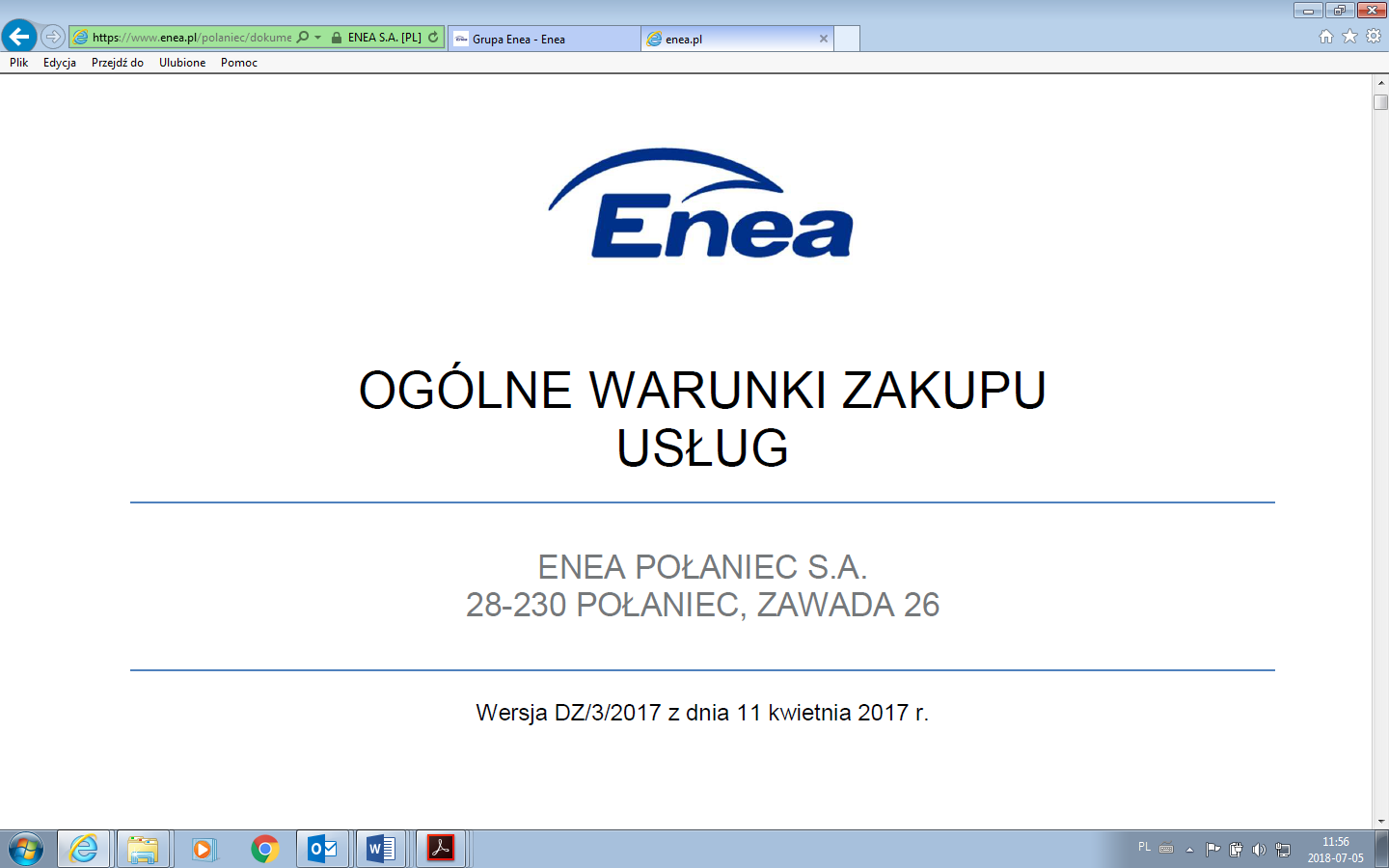 Załącznik nr 5 do ogłoszeniaWzór oświadczenia wymaganego od wykonawcy w zakresie wypełnienia obowiązków informacyjnych przewidzianych w art. 13 lub art. 14 RODO Oświadczam, że wypełniłem obowiązki informacyjne przewidziane w art. 13 lub art. 14 RODO1) wobec osób fizycznych, od których dane osobowe bezpośrednio lub pośrednio pozyskałem w celu złożenia oferty / udział w niniejszym postępowaniu.*…………………………………………..                                                                                           data i podpis uprawnionego przedstawiciela Oferenta______________________________1) rozporządzenie Parlamentu Europejskiego i Rady (UE) 2016/679 z dnia 27 kwietnia 2016 r. w sprawie ochrony osób fizycznych w związku z przetwarzaniem danych osobowych i w sprawie swobodnego przepływu takich danych oraz uchylenia dyrektywy 95/46/WE (ogólne rozporządzenie o ochronie danych) (Dz. Urz. UE L 119 z 04.05.2016, str. 1). * W przypadku gdy wykonawca nie przekazuje danych osobowych innych niż bezpośrednio jego dotyczących lub zachodzi wyłączenie stosowania obowiązku informacyjnego, stosownie do art. 13 ust. 4 lub art. 14 ust. 5 RODO treści oświadczenia wykonawca nie składa (usunięcie treści oświadczenia np. przez jego wykreślenZałącznik nr 6 do ogłoszeniaKlauzula informacyjna Zgodnie z art. 13 i 14 ust. 1 i 2 Rozporządzenia Parlamentu Europejskiego i Rady (UE) 2016/679 z dnia 27 kwietnia 2016 r. w sprawie ochrony osób fizycznych w związku z przetwarzaniem danych osobowych w sprawie swobodnego przepływu takich danych oraz uchylenia dyrektury 95/45/WE (dalej: RODO), informujemy:Administratorem Pana/Pani danych osobowych podanych przez Pana/Panią jest Enea Elektrownia Połaniec Spółka Akcyjna (skrót firmy: Enea Połaniec S.A.) z siedzibą w Zawadzie 26, 28-230 Połaniec (dalej: Administrator).Dane kontaktowe:Inspektor Ochrony Danych - e-mail: eep.iod@enea.pl, telefon: 15 / 865 6383Pana/Pani dane osobowe przetwarzane będą w celu udziału w postępowaniu/przetargu oraz późniejszej ewentualnej realizacji oraz rozliczenia usługi bądź umowy ( art. 6 ust. 1 lit. b Rozporządzenia Parlamentu Europejskiego i Rady (UE) 2016/679 z dnia 27 kwietnia 2016 r. tzw. ogólnego rozporządzenia o ochronie danych osobowych, dalej: RODO). Podanie przez Pana/Panią danych osobowych jest dobrowolne, ale niezbędne do udziału w postępowaniu i późniejszej ewentualnej realizacji usługi bądź umowy.Administrator może ujawnić Pana/Pani dane osobowe podmiotom upoważnionym na podstawie przepisów prawa. Administrator może również powierzyć przetwarzanie Pana/Pani danych osobowych dostawcom usług lub produktów działającym na jego rzecz, w szczególności podmiotom świadczącym Administratorowi usługi IT, księgowe, transportowe, serwisowe, agencyjne. Zgodnie z zawartymi z takimi podmiotami umowami powierzenia przetwarzania danych osobowych, Administrator wymaga od tych dostawców usług zgodnego z przepisami prawa, wysokiego stopnia ochrony prywatności i bezpieczeństwa Pana/Pani danych osobowych przetwarzanych przez nich w imieniu Administratora.Pani/Pana dane osobowe będą przechowywane przez okres wynikający z powszechnie obowiązujących przepisów prawa oraz przez czas niezbędny do dochodzenia roszczeń związanych z przetargiem.Dane udostępnione przez Panią/Pana nie będą podlegały profilowaniu.Administrator danych nie ma zamiaru przekazywać danych osobowych do państwa trzeciego.Przysługuje Panu/Pani prawo żądania: dostępu do treści swoich danych - w granicach art. 15 RODO,ich sprostowania – w granicach art. 16 RODO, ich usunięcia - w granicach art. 17 RODO, ograniczenia przetwarzania - w granicach art. 18 RODO, przenoszenia danych - w granicach art. 20 RODO,prawo wniesienia sprzeciwu (w przypadku przetwarzania na podstawie art. 6 ust. 1 lit. f) RODO – w granicach art. 21 RODO,Realizacja praw, o których mowa powyżej, może odbywać się poprzez wskazanie swoich żądań/sprzeciwu przesłane Inspektorowi Ochrony Danych na adres e-mail: eep.iod@enea.pl.Przysługuje Panu/Pani prawo wniesienia skargi do Prezesa Urzędu Ochrony Danych Osobowych w przypadku, gdy uzna Pan/Pani, iż przetwarzanie danych osobowych przez Administratora narusza przepisy o ochronie danych osobowych.Załącznik nr 7 do ogłoszeniaWzór oświadczenia o wyrażeniu zgody na przetwarzanie danych osobowych Oświadczam, że wyrażam zgodę na przetwarzanie przez Enea Połaniec S.A. moich danych osobowych w celu związanym z prowadzonym przetargiem na  ........................................................... w Enea Połaniec S.A. …………………………………………..                                                                                           data i podpis uprawnionego przedstawiciela Oferenta1) rozporządzenie Parlamentu Europejskiego i Rady (UE) 2016/679 z dnia 27 kwietnia 2016 r. w sprawie ochrony osób fizycznych w związku z przetwarzaniem danych osobowych i w sprawie swobodnego przepływu takich danych oraz uchylenia dyrektywy 95/46/WE (ogólne rozporządzenie o ochronie danych) (Dz. Urz. UE L 119 z 04.05.2016, str. 1). NAZWA KRYTERIUMWAGA (udział procentowy)(W)K1  -Wynagrodzenie Ofertowe netto100 %L.p.Dokumentacja:Wymagana[x]Dokument źródłowy:APRZED  ROZPOCZĘCIEM  PRAC:PRZED  ROZPOCZĘCIEM  PRAC:Wniosek o wydanie przepustek tymczasowych dla PracownikówxInstrukcja przepustkowa dla ruchu osobowego 
i pojazdów nr I/DK/B/35/2008Wniosek o wydanie przepustek tymczasowych dla pojazdówxInstrukcja przepustkowa dla ruchu osobowego 
i pojazdów nr I/DK/B/35/2008Wniosek – zezwolenie na wjazd i parkowanie na terenie obiektów energetycznychxInstrukcja przepustkowa dla ruchu osobowego 
i pojazdów nr I/DK/B/35/2008Wykazy pracowników skierowanych do wykonywania prac na rzecz ENEA Elektrownia Połaniec S.A. wraz z podwykonawcami (Załącznik Z1 dokumentu związanego nr 3 do IOBP)xInstrukcja organizacji bezpiecznej pracy w Enea Elektrownia Połaniec S.A nr I/DB/B/20/2013 Karta Informacyjna Bezpieczeństwa i Higieny Pracy dla Wykonawców – Z2 (Załącznik do zgłoszenia Z1 dokumentu związanego nr 3 do IOBP )xInstrukcja organizacji bezpiecznej pracy w Enea Elektrownia Połaniec S.A nr I/DB/B/20/2013Zakres robót budowlanych/usługxHarmonogram realizacji prac xPrzewidywany - Plan odpadów przewidzianych do wytworzenia w związku z realizowaną umową rynkową, zawierający prognozę: rodzaju odpadów, ilości oraz planowanych sposobach ich zagospodarowania (Załącznik Z-2)xInstrukcja postępowania z odpadami wytworzonymi w  Elektrowni Połaniec  nr I/TQ/P/41/2014BW TRAKCIE  REALIZACJI  PRAC:W TRAKCIE  REALIZACJI  PRAC:Raport z inspekcji wizualnej xTygodniowy raport realizacji prac wraz z aspektami BHPDokumentacja fotograficzna ( stan zastany )Uzgodnienia zmiany zakresu prac ( uzgodniony przez strony i zatwierdzony) xZmiany harmonogramu realizacji prac ( uzgodniony przez strony i zatwierdzony) xCPO  ZAKOŃCZENIU  PRAC:PO  ZAKOŃCZENIU  PRAC:Zestawienie materiałów podstawowych użytych do prac, z podaniem gatunku materiałów, numeru wytopu, zastosowania oraz numeru atestu/ówZestawienie materiałów dodatkowych do spawania z podaniem gatunku, średnicy oraz numeru atestu/ówLista spawaczy uczestniczących w zadaniuLista WPS-ów zastosowanych w zadaniuLista sprzętu spawalniczego zastosowanego w realizacjiLista sprzętu i urządzeń używanych  w realizacji zadania wraz z niezbędnymi badaniami i poświadczeniami jakościxPoświadczenia / OświadczeniaxZgłoszenie gotowości urządzeń do odbioruxRaport końcowy z wykonanych prac zawierający uwagi / zalecenia dotyczące wykonanego urządzenia*/obiektu*,  w tym układów i urządzeń współdziałających oraz dokumentację zdjęciowąxProtokoły odbioru częściowego/ inspektorskiego ( uzgodniony przez strony i zatwierdzony)xInstrukcja odbiorowa/OWZUProtokoły odbioru technicznego (uzgodniony przez strony i zatwierdzony)Instrukcja odbiorowa/OWZUProtokół odbioru końcowego( uzgodniony przez strony i zatwierdzony)xInstrukcja odbiorowa/OWZUProtokół odbioru pogwarancyjnegoxInstrukcja odbiorowa/OWZULp.PYTANIEODPOWIEDŹODPOWIEDŹODPOWIEDŹUWAGITAKTAKNIE1.Czy firma ma wdrożony system zarządzania bezpieczeństwem i higieną pracy?(jeśli tak, proszę załączyć kopię certyfikatu)2.Czy firma ma opracowane i wdrożone zasady szkoleń z zakresu bezpieczeństwem i higieną pracy?(podać czasookresy szkoleń dla grup pracowników)3.Czy firma ma opracowane i wdrożone zasady rejestrowania 
i analizowania zdarzeń potencjalnie wypadkowych? 4.Czy firma ma opracowane i wdrożone zasady postępowania w razie zaistnienia wypadku lub nagłego zachorowania przy pracy?5.Czy firma ma opracowane instrukcje lub inne dokumenty określające zasady bezpiecznego wykonywania  planowanych prac i/lub usług?((jeśli tak, proszę na odwrocie załączyć wykaz dokumentów) 6.Czy firma ma opracowane i wdrożone zasady kontroli wewnętrznej stanu bezpieczeństwa i higieny pracy w tym kontroli podwykonawców?(jeśli tak, proszę wymienić kto taką kontrolę wykonuje i jaki dokument to reguluje)7.Czy firma ma opracowane i wdrożone zasady doboru i oceny podwykonawców pod względem spełnienia wymagań bezpieczeństwa i higieny pracy?(jeśli tak, proszę wymienić kto taką ocenę wykonuje i jaki dokument to reguluje)8.Czy firma przeprowadziła ocenę ryzyka zawodowego związanego z realizowanym zakresem prac ?(podać metodę, załączyć informację o ryzyku)9.Czy w firmie?Czy w firmie?Czy w firmie?Czy w firmie?Czy w firmie?utworzono służbę bhp?  powierzono wykonywanie zdań służby bhp specjalistom z poza zakładu?(osoby prawne; osoby fizyczne powierzono wykonywanie zdań służby bhp pracownikom zatrudnionym przy innej pracy?pracodawca sam wykonuje zadania służby bhp?10.Czy w firmie opracowano i wdrożono zasady przydziału odzieży i obuwia roboczego oraz środków ochrony indywidualnej dla pracowników? Czy w firmie opracowano i wdrożono zasady przydziału odzieży i obuwia roboczego oraz środków ochrony indywidualnej dla pracowników? 11.Czy w firmie opracowano i wdrożono zasady oceny i kontroli użytkowanych przez pracowników środków ochrony indywidualnej i sprzętu ochronnego?Czy w firmie opracowano i wdrożono zasady oceny i kontroli użytkowanych przez pracowników środków ochrony indywidualnej i sprzętu ochronnego?12.Czy w firmie opracowano i wdrożono zasady ewidencji, wydawania i badania narzędzi zmechanizowanych (z napędem elektrycznym lub pneumatycznym)?Czy w firmie opracowano i wdrożono zasady ewidencji, wydawania i badania narzędzi zmechanizowanych (z napędem elektrycznym lub pneumatycznym)?Czy w firmie opracowano i wdrożono zasady ewidencji, wydawania i badania narzędzi zmechanizowanych (z napędem elektrycznym lub pneumatycznym)?13.Czy do realizacji umowy firma będzie zatrudniała podwykonawców?*Czy do realizacji umowy firma będzie zatrudniała podwykonawców?*Czy do realizacji umowy firma będzie zatrudniała podwykonawców?*(jeżeli tak, podać nazwę firmy, zakres prac)14.Czy do realizacji umowy firma będzie obcokrajowców?Czy do realizacji umowy firma będzie obcokrajowców?Czy do realizacji umowy firma będzie obcokrajowców?jeśli tak, proszę podać nazwę kraju oraz załączyć wykaz dokumentów zezwalających na pracę)15.Planowana liczba osób skierowanych przez Wykonawcę do realizacji planowanych do wykonywania prac i/lub usług?Planowana liczba osób skierowanych przez Wykonawcę do realizacji planowanych do wykonywania prac i/lub usług?Planowana liczba osób skierowanych przez Wykonawcę do realizacji planowanych do wykonywania prac i/lub usług?Planowana liczba osób skierowanych przez Wykonawcę do realizacji planowanych do wykonywania prac i/lub usług?Planowana liczba osób skierowanych przez Wykonawcę do realizacji planowanych do wykonywania prac i/lub usług?Planowana liczba osób skierowanych przez Wykonawcę do realizacji planowanych do wykonywania prac i/lub usług?Planowana liczba osób skierowanych przez Wykonawcę do realizacji planowanych do wykonywania prac i/lub usług?zatrudnienie własnepodwykonawcyobcokrajowcy 16.Planowany sposób zabezpieczenia pomieszczeń higieniczno – sanitarnych, (szatnie, umywalnie, ustępy, jadalnie, pomieszczenia do odpoczynku) dla osób skierowanych przez firmę – Wykonawcę do realizacji planowanych do wykonywania prac i/lub usług?Planowany sposób zabezpieczenia pomieszczeń higieniczno – sanitarnych, (szatnie, umywalnie, ustępy, jadalnie, pomieszczenia do odpoczynku) dla osób skierowanych przez firmę – Wykonawcę do realizacji planowanych do wykonywania prac i/lub usług?Planowany sposób zabezpieczenia pomieszczeń higieniczno – sanitarnych, (szatnie, umywalnie, ustępy, jadalnie, pomieszczenia do odpoczynku) dla osób skierowanych przez firmę – Wykonawcę do realizacji planowanych do wykonywania prac i/lub usług?Planowany sposób zabezpieczenia pomieszczeń higieniczno – sanitarnych, (szatnie, umywalnie, ustępy, jadalnie, pomieszczenia do odpoczynku) dla osób skierowanych przez firmę – Wykonawcę do realizacji planowanych do wykonywania prac i/lub usług?Planowany sposób zabezpieczenia pomieszczeń higieniczno – sanitarnych, (szatnie, umywalnie, ustępy, jadalnie, pomieszczenia do odpoczynku) dla osób skierowanych przez firmę – Wykonawcę do realizacji planowanych do wykonywania prac i/lub usług?Planowany sposób zabezpieczenia pomieszczeń higieniczno – sanitarnych, (szatnie, umywalnie, ustępy, jadalnie, pomieszczenia do odpoczynku) dla osób skierowanych przez firmę – Wykonawcę do realizacji planowanych do wykonywania prac i/lub usług?Planowany sposób zabezpieczenia pomieszczeń higieniczno – sanitarnych, (szatnie, umywalnie, ustępy, jadalnie, pomieszczenia do odpoczynku) dla osób skierowanych przez firmę – Wykonawcę do realizacji planowanych do wykonywania prac i/lub usług?17.Czy firma oszacowała wszelkie koszty związane ze spełnieniem wymagań w zakresie bezpieczeństwa i higieny pracy podczas realizacji prac będących przedmiotem umowy ? Czy firma oszacowała wszelkie koszty związane ze spełnieniem wymagań w zakresie bezpieczeństwa i higieny pracy podczas realizacji prac będących przedmiotem umowy ? 18.Czy koszty o których mowa w pkt. 9. znajdują odzwierciedlenie w składanej cenie ofertowej?Czy koszty o których mowa w pkt. 9. znajdują odzwierciedlenie w składanej cenie ofertowej?Dane dotyczące wypadków przy pracy ( za okres 3 lat poprzedzających złożenie oferty oraz za okres do dnia złożenia oferty w danym roku)*20..20..20..20..20..20..20..***20..***Liczba wypadków przy pracy pracowników*Liczba dni absencji wskutek wypadku *Wskaźnik częstości wypadków (FR)*Wskaźnik ciężkości wypadków (SR)*Liczba wypadków przy pracy osób zatrudnionych na innej podstawie niż umowa o pracę*Liczba wypadków przy pracy podwykonawców*Liczba wypadków śmiertelnych (w firmie) u (podwykonawców)*Załącznik do formularza ofertyWYNAGRODZENIE OFERTOWEZa   wykonanie …………………………………oferujemy wynagrodzenie  ryczałtowe w wysokości ……………………… zł (słownie: ……………………………………………………………………………….…………… złotych) netto – bez podatku VAT Powyższe wynagrodzenie obejmuje wszystkie koszty wykonania przedmiotu oferty, zgodnie ze specyfikacją Zamawiającego.__________________________________    __________________ dnia __ __ _____ roku (podpis oferenta/pełnomocnika oferentaAUKCJA ELEKTRONICZNAL.p.Dokumentacja:Wymagana[x]Dokument źródłowy:APRZED  ROZPOCZĘCIEM  PRAC:PRZED  ROZPOCZĘCIEM  PRAC:Wniosek o wydanie przepustek tymczasowych dla PracownikówxInstrukcja przepustkowa dla ruchu osobowego 
i pojazdów nr I/DK/B/35/2008Wniosek o wydanie przepustek tymczasowych dla pojazdówxInstrukcja przepustkowa dla ruchu osobowego 
i pojazdów nr I/DK/B/35/2008Wniosek – zezwolenie na wjazd i parkowanie na terenie obiektów energetycznychxInstrukcja przepustkowa dla ruchu osobowego 
i pojazdów nr I/DK/B/35/2008Wykazy pracowników skierowanych do wykonywania prac na rzecz ENEA Elektrownia Połaniec S.A. wraz z podwykonawcami (Załącznik Z1 dokumentu związanego nr 3 do IOBP)xInstrukcja organizacji bezpiecznej pracy w Enea Elektrownia Połaniec S.A nr I/DB/B/20/2013 Karta Informacyjna Bezpieczeństwa i Higieny Pracy dla Wykonawców – Z2 (Załącznik do zgłoszenia Z1 dokumentu związanego nr 3 do IOBP )xInstrukcja organizacji bezpiecznej pracy w Enea Elektrownia Połaniec S.A nr I/DB/B/20/2013Zakres robót budowlanych/usługxHarmonogram realizacji prac xPrzewidywany - Plan odpadów przewidzianych do wytworzenia w związku z realizowaną umową rynkową, zawierający prognozę: rodzaju odpadów, ilości oraz planowanych sposobach ich zagospodarowania (Załącznik Z-2)xInstrukcja postępowania z odpadami wytworzonymi w  Elektrowni Połaniec  nr I/TQ/P/41/2014BW TRAKCIE  REALIZACJI  PRAC:W TRAKCIE  REALIZACJI  PRAC:Raport z inspekcji wizualnej xTygodniowy raport realizacji prac wraz z aspektami BHPDokumentacja fotograficzna ( stan zastany )Uzgodnienia zmiany zakresu prac ( uzgodniony przez strony i zatwierdzony) xZmiany harmonogramu realizacji prac ( uzgodniony przez strony i zatwierdzony) xCPO  ZAKOŃCZENIU  PRAC:PO  ZAKOŃCZENIU  PRAC:Zestawienie materiałów podstawowych użytych do prac, z podaniem gatunku materiałów, numeru wytopu, zastosowania oraz numeru atestu/ówZestawienie materiałów dodatkowych do spawania z podaniem gatunku, średnicy oraz numeru atestu/ówLista spawaczy uczestniczących w zadaniuLista WPS-ów zastosowanych w zadaniuLista sprzętu spawalniczego zastosowanego w realizacjiLista sprzętu i urządzeń używanych  w realizacji zadania wraz z niezbędnymi badaniami i poświadczeniami jakościxPoświadczenia / OświadczeniaxZgłoszenie gotowości urządzeń do odbioruxRaport końcowy z wykonanych prac zawierający uwagi / zalecenia dotyczące wykonanego urządzenia*/obiektu*,  w tym układów i urządzeń współdziałających oraz dokumentację zdjęciowąxProtokoły odbioru częściowego/ inspektorskiego ( uzgodniony przez strony i zatwierdzony)xInstrukcja odbiorowa/OWZUProtokoły odbioru technicznego (uzgodniony przez strony i zatwierdzony)Instrukcja odbiorowa/OWZUProtokół odbioru końcowego( uzgodniony przez strony i zatwierdzony)xInstrukcja odbiorowa/OWZUProtokół odbioru pogwarancyjnegoxInstrukcja odbiorowa/OWZU